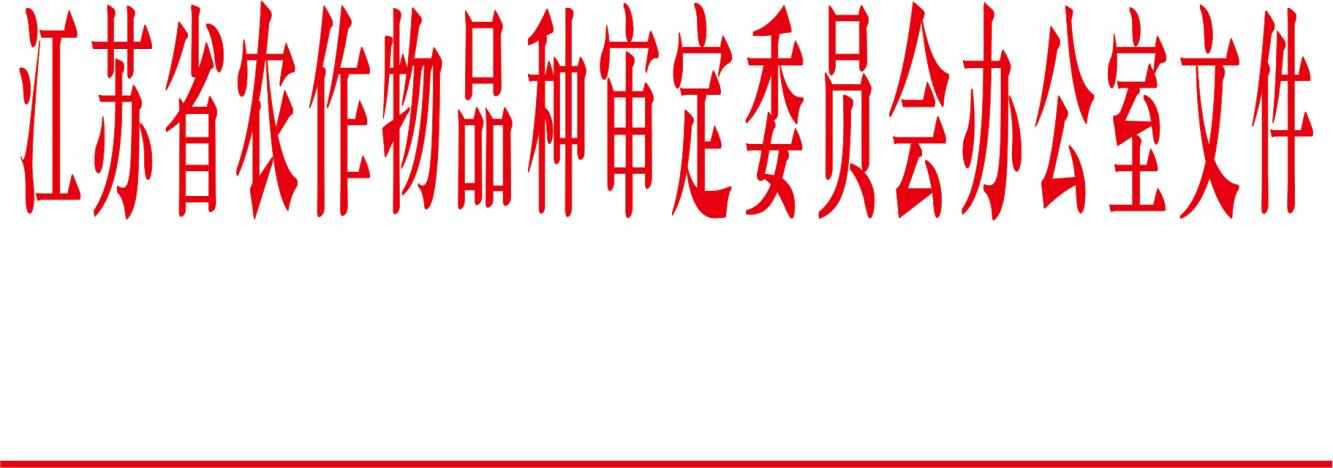 苏品审办〔2024〕10号关于同意开展2024年省稻、玉米、大豆品种多渠道试验的通知相关单位、各设区市种子管理部门：为进一步规范我省主要农作物品种联合体试验、特殊类型品种自主试验和扩区试验工作，根据《江苏省主要农作物品种审定规定》（苏农规〔2020〕14号）、《江苏省主要农作物品种联合体试验实施细则》（苏农规〔2024〕2号）、《江苏省主要农作物品种扩区实施细则》（苏农规〔2020〕12号）要求，我站对2024年申请的稻、玉米、大豆品种联合体试验、特殊类型品种自主试验和扩区试验申报材料进行了审核，审核结果和相关要求通知如下。一、审核结果经审核，同意江苏省中籼里下河所科企联合体等26个稻、玉米和大豆联合体开展47组联合体试验；同意华糯2387等121个稻、玉米和大豆品种开展自主试验；同意徽两优粤禾丝苗等50个稻、玉米和大豆品种开展扩区试验。具体参试品种和承试单位见附件。二、有关要求1、请各联合体牵头单位、特殊类型品种自主试验和扩区试验组织单位根据试验方案要求认真落实好试验各项工作，加强试验组织管理和试验质量自查，做好参试品种转基因自测自查，以及品质、抗性等各项检测费用的交纳工作。2、请各试验承担单位按照试验方案要求，认真落实试验各项工作，确保试验顺利开展，自觉接受管理部门检查。3、请各市种子管理部门做好本辖区内联合体试验、特殊类型品种自主试验和扩区试验监管工作。4、试验结束后1个月内，各联合体试验牵头单位、特殊类型品种自主试验和扩区试验组织单位将试验汇总总结（盖章扫描件）发至各作物联系人邮箱。5、申请者应在4月20日前将抗逆性鉴定样品按各作物不同要求送（寄）至以下指定单位，检测协议由联合体牵头单位、自主试验、扩区试验组织单位与检测单位签订，费用自理。水稻联合体试验牵头单位、特殊类型品种自主试验和扩区试验组织单位将区试品种（含对照）的抗病性检测和DNA指纹检测样品每品种1.0公斤，生试品种的DNA指纹检测样品0.3公斤，送（寄）至江苏省农业科学院粮作所，地址：南京市孝陵卫钟灵街50号，联系人：赵庆勇，联系电话：025-84390314，13515101611。玉米联合体试验牵头单位、特殊类型品种自主试验和扩区试验组织单位将参试品种的抗病性检测和DNA指纹检测样品每品种4.0公斤，送（寄）至江苏省农业科学院粮作所，地址：南京市孝陵卫钟灵街50号，联系人：陈艳萍，联系电话：13913901583。大豆联合体试验牵头单位、特殊类型品种自主试验和扩区试验组织单位将参试品种（含对照）的抗病性检测和DNA指纹检测样品每品种1.0公斤，送（寄）至江苏省农科院经作所，地址：南京市玄武区钟灵街50号，联系人：邹丹霞，联系电话：18896789301。检测样品由江苏省种子管理站和江苏省农业科学院联合分样、密码编号后送交省区试检测单位进行检测。6、水稻联合体试验牵头单位、自主试验组织单位在试验结束后及时将品质检测样品（比正常检测所需重量增加200克）和检测单位的具体联系方式提供给江苏里下河地区农科所，地址：江苏省扬州市邗江区扬子江北路568号北楼，联系人：潘存红，联系电话：13773552866 ，江苏里下河地区农科所从每品种检测样品中取出100克留作DNA比对用，其余检测样品送（寄）至各供样单位提供的检测单位，检测协议由水稻联合体试验牵头单位、特殊类型品种自主试验组织单位与检测单位直接签订。我站将从留样中随机抽取部分品质检测样品进行DNA比对。7、各作物联系人水稻：宋锦花，电话：025-86263525，邮箱：1095397928@qq.com；玉米：张玉明，电话：025-86263525，邮箱：359394701@qq.com；大豆：赵  可，电话：025-86263523，邮箱：634277352@qq.com。附件：1.2024年稻联合体试验参试品种情况2.2024年稻自主试验参试品种情况3.2024年稻扩区试验参试品种情况4.2024年玉米联合体试验参试品种情况5.2024年玉米自主试验参试品种情况6.2024年玉米扩区试验参试品种情况7.2024年大豆联合体试验参试品种情况8.2024年大豆自主试验参试品种情况9.2024年大豆扩区试验参试品种情况10.2024年稻品种联合体试验承试单位情况11.2024年稻品种自主试验承试单位情况12.2024年稻品种扩区试验承试单位情况13.2024年玉米联合体试验承试单位情况14.2024年玉米自主试验承试单位情况15.2024年玉米扩区试验承试单位情况16.2024年大豆多渠道试验承试单位情况               江苏省农作物品种审定委员会办公室            2024年3月28日附件12024年稻联合体试验参试品种情况附件22024年稻自主试验参试品种情况附件32024年稻扩区试验参试品种情况附件42024年玉米联合体参试品种情况附件52024年玉米自主试验参试品种情况附件62024年玉米扩区试验参试品种情况附件72024年大豆联合体试验参试品种情况附件82024年大豆自主试验参试品种情况附件92024年大豆扩区试验参试品种情况附件102024年稻品种联合体试验承试单位情况附件112024年稻品种自主试验承试单位情况附件122024年稻品种扩区试验承试单位情况附件132024年玉米联合体试验试点汇总表附件142024年玉米自主试验承试单位情况附件152024年玉米扩区试验承试单位情况附件162024年大豆多渠道试验承试单位情况序号联合体名称试验类型序号品种名称亲本组合试验年限育种者申请者1江苏省中籼里下河所科企联合体区试1润两优211润侬86S×扬恢2112江苏里下河地区农业科学研究所江苏里下河地区农业科学研究所1江苏省中籼里下河所科企联合体区试2缘两优289缘88S×扬恢2892江苏里下河地区农业科学研究所江苏里下河地区农业科学研究所1江苏省中籼里下河所科企联合体区试3缘两优抗919缘88S×扬抗9192江苏里下河地区农业科学研究所江苏里下河地区农业科学研究所1江苏省中籼里下河所科企联合体区试4南籼29023扬稻6号/金粳8182江苏省农业科学院粮食作物研究所江苏省农业科学院粮食作物研究所1江苏省中籼里下河所科企联合体区试5恒两优千香丝苗恒59S×千香丝苗2江苏瑞华农业科技有限公司江苏瑞华农业科技有限公司1江苏省中籼里下河所科企联合体区试6金地优258152A×R5582江苏省金地种业科技有限公司江苏省金地种业科技有限公司1江苏省中籼里下河所科企联合体区试7源两优6号源118s×TR672江苏中江种业股份有限公司江苏中江种业股份有限公司1江苏省中籼里下河所科企联合体区试8盐两优玖美香占盐9S×美香占2号2江苏沿海地区农业科学研究所、广东省农业科学院水稻研究所、深圳市金谷美香实业有限公司江苏沿海地区农业科学研究所、广东省农业科学院水稻研究所、深圳市金谷美香实业有限公司1江苏省中籼里下河所科企联合体区试9港优967港9-151A×连恢R672连云港市农业科学院连云港市农业科学院1江苏省中籼里下河所科企联合体区试10连优93129A×连恢93122连云港市农业科学院连云港市农业科学院1江苏省中籼里下河所科企联合体区试11千香丝苗广晶农占/龙农丝苗2江苏省农业科学院宿迁农科所江苏省农业科学院宿迁农科所1江苏省中籼里下河所科企联合体区试12丰田丝苗粤禾丝苗/黄华占变异株//玉晶丝苗2扬州市扬子江种业有限公司扬州市扬子江种业有限公司1江苏省中籼里下河所科企联合体区试13华优1097华10A×华恢971江苏大丰华丰种业股份有限公司江苏大丰华丰种业股份有限公司1江苏省中籼里下河所科企联合体区试14前两优201前88S×扬恢2011江苏省大华种业集团有限公司、江苏里下河地区农业科学研究所江苏省大华种业集团有限公司1江苏省中籼里下河所科企联合体区试15丰两优四号丰39S×盐稻4号选CK2江苏省中籼明天科企联合体区试1徽两优20881892S×R20882江苏保丰集团公司、安徽省荃银爱地农业科技有限公司、安徽省农业科学院水稻研究所、深圳洁田模式生物科技有限公司江苏保丰集团公司2江苏省中籼明天科企联合体区试2宁两优明悦丝苗宁1207S×明悦丝苗2江苏明天种业科技股份有限公司江苏明天种业科技股份有限公司2江苏省中籼明天科企联合体区试3昇两优1514昇144S×R15142江苏明天种业科技股份有限公司江苏明天种业科技股份有限公司2江苏省中籼明天科企联合体区试4稳两优悦丰香占悦6318S×悦丰香占2江苏悦丰种业科技有限公司江苏悦丰种业科技有限公司2江苏省中籼明天科企联合体区试5优两优22号悦优211S×悦恢221江苏悦丰种业科技有限公司江苏悦丰种业科技有限公司2江苏省中籼明天科企联合体区试6两优2726235S×WR7261南京农业大学、中国农业科学院作物科学研究所南京农业大学2江苏省中籼明天科企联合体区试7明两优239明608S×R2040061江苏金土地种业有限公司、江苏明天种业科技股份有限公司江苏金土地种业有限公司2江苏省中籼明天科企联合体区试8升两优688升144S×R61盐城市盐都区农业科学研究所、江苏明天种业科技股份有限公司盐城市盐都区农业科学研究所2江苏省中籼明天科企联合体区试9泰两优606泰16S×萍R1061江苏红旗种业股份有限公司江苏红旗种业股份有限公司2江苏省中籼明天科企联合体区试10扬两优9301L8115S×L93011扬州大学扬州大学2江苏省中籼明天科企联合体区试11宁两优鑫丝占168S×鑫丝占1江苏神农大丰种业科技有限公司江苏神农大丰种业科技有限公司2江苏省中籼明天科企联合体区试12明两优香丝苗明608S×R33801江苏明天种业科技股份有限公司江苏明天种业科技股份有限公司2江苏省中籼明天科企联合体区试13优两优9号悦优211S×悦恢9号1江苏悦丰种业科技有限公司江苏悦丰种业科技有限公司2江苏省中籼明天科企联合体区试14泰优106泰99A×萍R1061江苏红旗种业股份有限公司江苏红旗种业股份有限公司2江苏省中籼明天科企联合体区试15丰两优四号（CK）丰39S/盐稻4号CK3江苏省杂交中籼（淮北地区）连云港农科院科企联合体区试1赣优7393赣73A×连恢93122连云港市农业科学院、江西省农业科学院连云港市农业科学院、江西省农业科学院3江苏省杂交中籼（淮北地区）连云港农科院科企联合体区试2金山两优粤丰丝苗金山1S×粤丰丝苗2江苏韶华农业科技有限公司、合肥国丰农业科技有限公司张家法，李克宝，卢根昌，王小波，何燕茹，余海林3江苏省杂交中籼（淮北地区）连云港农科院科企联合体区试3闵香优479闵香718A×R4792徐州佳禾农业科技有限公司、福建华谷高科有限公司徐州佳禾农业科技有限公司，福建华谷高科有限公司3江苏省杂交中籼（淮北地区）连云港农科院科企联合体区试4玖两优37233S×TR3722江苏三好种业科技有限公司江苏三好种业科技有限公3江苏省杂交中籼（淮北地区）连云港农科院科企联合体区试5千香丝占合丰油占/五山丝苗2江苏省农业科学院宿迁农科所江苏省农业科学院宿迁农科所3江苏省杂交中籼（淮北地区）连云港农科院科企联合体区试6天优华占（CK1）天丰A×华占CK13江苏省杂交中籼（淮北地区）连云港农科院科企联合体区试7丰两优4号（CK2）丰39S×盐选4号选CK24江苏省中熟中粳省农科院科企联合体区试1扬农粳3208连粳15//华粳8号/07GY31（PG）2扬州大学扬州大学4江苏省中熟中粳省农科院科企联合体区试2连粳22617徐稻9号/连粳16202连云港市农业科学院连云港市农业科学院4江苏省中熟中粳省农科院科企联合体区试3苏2180南粳5758/圣稻162江苏金色农业股份有限公司、江苏太湖地区农业科学研究所江苏金色农业股份有限公司、江苏太湖地区农业科学研究所4江苏省中熟中粳省农科院科企联合体区试4迁粳22113泗稻16号/泗稻20号2江苏省农业科学院宿迁农科所江苏省农业科学院宿迁农科所4江苏省中熟中粳省农科院科企联合体区试5瑞华233连粳15/瑞华2022江苏瑞华农业科技有限公司江苏瑞华农业科技有限公司4江苏省中熟中粳省农科院科企联合体区试6苏韵22614宁7020//郑稻18/盐粳61842江苏水韵苏米产业研究院有限公司、江苏省农业科学院粮食作物研究所江苏水韵苏米产业研究院有限公司、江苏省农业科学院粮食作物研究所4江苏省中熟中粳省农科院科企联合体区试7徐稻205徐52162/12中预331江苏徐淮地区徐州农业科学研究所江苏徐淮地区徐州农业科学研究所4江苏省中熟中粳省农科院科企联合体区试8扬农粳3015嘉兴长粒粳x武运101681扬州大学扬州大学4江苏省中熟中粳省农科院科企联合体区试9扬产31035苏秀867/武运50511扬州大学扬州大学4江苏省中熟中粳省农科院科企联合体区试10盐香粳305武香粳9217/中江粳91841江苏沿海地区农业科学研究所、江苏银宝控股集团有限公司江苏沿海地区农业科学研究所、江苏银宝控股集团有限公司4江苏省中熟中粳省农科院科企联合体区试11江稻539金粳818/华粳5号1宿迁中江种业有限公司宿迁中江种业有限公司4江苏省中熟中粳省农科院科企联合体区试12宁23707南粳5626/南粳5758选系11江苏省农业科学院粮食作物研究所、江苏省水韵苏米产业研究院有限公司江苏省农业科学院粮食作物研究所4江苏省中熟中粳省农科院科企联合体区试13连粳2239金粳818/连粳L19121江苏金万禾农业科技有限公司、连云港市农业科学院江苏金万禾农业科技有限公司、连云港市农业科学院4江苏省中熟中粳省农科院科企联合体区试14南粳33215南粳03075//苏垦118/金粳8181江苏省农业科学院粮食作物研究所江苏省农业科学院粮食作物研究所4江苏省中熟中粳省农科院科企联合体区试15徐稻3号(CK)CK江苏徐淮地区徐州农业科学研究所5江苏省中熟中粳里下河所科企联合体区试1扬粳M2144扬香玉200/武46102江苏里下河地区农业科学研究所江苏里下河地区农业科学研究所5江苏省中熟中粳里下河所科企联合体区试2扬香粳2278扬辐粳11号选脆/金粳8182江苏里下河地区农业科学研究所江苏里下河地区农业科学研究所5江苏省中熟中粳里下河所科企联合体区试3金粳稻2-31粳稻显性核不育/沪香11-212江苏金土地种业有限公司江苏金土地种业有限公司5江苏省中熟中粳里下河所科企联合体区试4金地188连粳15//金粳6162江苏省金地种业科技有限公司江苏省金地种业科技有限公司5江苏省中熟中粳里下河所科企联合体区试5淮2389淮稻5号/镇稻21号2江苏徐淮地区淮阴农业科学研究所江苏徐淮地区淮阴农业科学研究所5江苏省中熟中粳里下河所科企联合体区试6盐粳1265华粳5号/盐粳15号2盐城市盐都区农业科学研究所盐城市盐都区农业科学研究所5江苏省中熟中粳里下河所科企联合体区试7天丰粳7082南粳46/苏秀2982江苏天丰种业有限公司江苏天丰种业有限公司5江苏省中熟中粳里下河所科企联合体区试8华浙粳2074武运粳32号/苏盐粳3022南京勿忘农种业科技有限公司南京勿忘农种业科技有限公司5江苏省中熟中粳里下河所科企联合体区试9中旗023金粳818/金香玉1号2江苏中旗种业科技有限公司江苏中旗种业科技有限公司5江苏省中熟中粳里下河所科企联合体区试10越20632340/5420//武运粳31号2江苏越千凡农业科技发展有限公司、江苏（武进）水稻研究所江苏越千凡农业科技发展有限公司5江苏省中熟中粳里下河所科企联合体区试11淮香粳382南粳46/金粳8181江苏省金地种业科技有限公司江苏省金地种业科技有限公司5江苏省中熟中粳里下河所科企联合体区试12宁粳8011运4118/赣榆15-11南京农业大学水稻研究所南京农业大学水稻研究所5江苏省中熟中粳里下河所科企联合体区试13明粳21盐粳11号/南粳39081江苏明天种业科技股份有限公司江苏明天种业科技股份有限公司5江苏省中熟中粳里下河所科企联合体区试14瑞诚518武运粳21号/临稻16号1江苏瑞诚农业科技有限公司江苏瑞诚农业科技有限公司5江苏省中熟中粳里下河所科企联合体区试15徐稻3号(CK)CK江苏徐淮地区徐州农业科学研究所6江苏省中熟中粳大华科企联合体区试1华粳2369圣稻22/空育131Pigm2江苏省大华种业集团有限公司、山东省农业科学院江苏省大华种业集团有限公司、山东省农业科学院6江苏省中熟中粳大华科企联合体区试2春粳1677宁粳39/中粳17572淮安春天科技有限公司淮安春天科技有限公司6江苏省中熟中粳大华科企联合体区试3镇稻9270南粳5758/镇糯93142江苏丘陵地区镇江农业科学研究所江苏丘陵地区镇江农业科学研究所6江苏省中熟中粳大华科企联合体区试4武科粳2010泗稻208/苏秀2982江苏（武进）水稻研究所、中国科学院遗传与发育生物学研究所江苏（武进）水稻研究所、中国科学院遗传与发育生物学研究所6江苏省中熟中粳大华科企联合体区试5武育粳88武运粳31号×680442江苏（武进）水稻研究所江苏（武进）水稻研究所6江苏省中熟中粳大华科企联合体区试6盐香粳016武运5210/中科盐1号2盐城明天种业科技有限公司盐城明天种业科技有限公司6江苏省中熟中粳大华科企联合体区试7沭稻12沭粳82/沭122江苏欢腾农业有限公司江苏欢腾农业有限公司6江苏省中熟中粳大华科企联合体区试8沭稻20沭粳86/沭202江苏欢腾农业有限公司江苏欢腾农业有限公司6江苏省中熟中粳大华科企联合体区试9哈勃3015泰粳1152/锡稻2号//武香粳1131无锡哈勃生物种业技术研究院有限公司、浙江大学现代种业研究所无锡哈勃生物种业技术研究院有限公司、浙江大学现代种业研究所6江苏省中熟中粳大华科企联合体区试10润农808金粳818/润农111江苏保丰集团公司、山东润农种业科技有限公司江苏保丰集团公司、山东润农种业科技有限公司6江苏省中熟中粳大华科企联合体区试11苏粳1237南粳9108/淮稻5号//苏秀8671江苏太湖地区农业科学研究所江苏太湖地区农业科学研究所6江苏省中熟中粳大华科企联合体区试12常粳242常软19-3/宁香粳9号1常熟市农业科学研究所常熟市农业科学研究所6江苏省中熟中粳大华科企联合体区试13佳稻2301Q201/苏秀8671徐州佳禾农业科技有限公司、河南正艺达种业有限公司徐州佳禾农业科技有限公司、河南正艺达种业有限公司6江苏省中熟中粳大华科企联合体区试14泰粳24113金粳667/润农早粳1号1江苏红旗种业股份有限公司、山东润农种业科技有限公司江苏红旗种业股份有限公司6江苏省中熟中粳大华科企联合体区试15徐稻3号（CK）CK江苏徐淮地区徐州农业科学研究所7江苏省中熟中粳神农大丰企业联合体区试1W102W12941/扬育粳2号2江苏大丰华丰种业股份有限公司、南京农业大学水稻研究所江苏大丰华丰种业股份有限公司7江苏省中熟中粳神农大丰企业联合体区试2悦粳2067武香粳7218/武香粳1132江苏悦丰种业科技有限公司
江苏（武进）水稻研究所江苏悦丰种业科技有限公司7江苏省中熟中粳神农大丰企业联合体区试3润扬粳102连粳11号/扬辐粳9号2江苏润扬种业股份有限公司江苏润扬种业股份有限公司7江苏省中熟中粳神农大丰企业联合体区试4丰粳5号华粳5号/金粳818//华粳5号*32江苏神农大丰种业科技有限公司江苏神农大丰种业科技有限公司7江苏省中熟中粳神农大丰企业联合体区试5苏秀2215SD104/秀水65452中研万科种业有限公司中研万科种业有限公司7江苏省中熟中粳神农大丰企业联合体区试6苏研2307K107/苏秀8672江苏苏乐种业科技有限公司江苏苏乐种业科技有限公司7江苏省中熟中粳神农大丰企业联合体区试7华丰23113F4-653/丰粳 32271江苏大丰华丰种业股份有限公司江苏大丰华丰种业股份有限公司7江苏省中熟中粳神农大丰企业联合体区试8扬产2411南粳9108/武运50511扬州江春粮食科技有限公司、扬州大学扬州江春粮食科技有限公司7江苏省中熟中粳神农大丰企业联合体区试9扬农粳2082苏秀867/J20821扬州江春粮食科技有限公司、扬州大学扬州江春粮食科技有限公司7江苏省中熟中粳神农大丰企业联合体区试10科粳稻5号K5132/K96171昆山科腾生物科技有限公司昆山科腾生物科技有限公司7江苏省中熟中粳神农大丰企业联合体区试11丰粳8808金粳818/丰粳908*41江苏神农大丰种业科技有限公司江苏神农大丰种业科技有限公司7江苏省中熟中粳神农大丰企业联合体区试12丰粳818南粳5718/金粳818//南粳57181江苏中禾种业有限公司、江苏神农大丰种业科技有限公司江苏中禾种业有限公司、江苏神农大丰种业科技有限公司7江苏省中熟中粳神农大丰企业联合体区试13天隆粳92淮稻5号/苏秀8671江苏天隆科技有限公司江苏天隆科技有限公司7江苏省中熟中粳神农大丰企业联合体区试14J3203润稻118///徐稻9号//扬粳7311/金粳8181盐城市禾天下农业科技有限公司、江苏省农业科学院无锡分院盐城市禾天下农业科技有限公司7江苏省中熟中粳神农大丰企业联合体区试15徐稻3号（CK）CK江苏徐淮地区徐州农业科学研究所8江苏省中熟中粳（早熟组）里下河所科企联合体区试1淮2308苏秀867/淮稻5号2江苏徐淮地区淮阴农业科学研究所江苏徐淮地区淮阴农业科学研究所8江苏省中熟中粳（早熟组）里下河所科企联合体区试2淮2369华粳5号/淮稻20号2江苏徐淮地区淮阴农业科学研究所江苏徐淮地区淮阴农业科学研究所8江苏省中熟中粳（早熟组）里下河所科企联合体区试3天丰粳46南粳46/金粳8182江苏天丰种业有限公司江苏天丰种业有限公司8江苏省中熟中粳（早熟组）里下河所科企联合体区试4华浙粳2048徐稻9号/苏秀8522南京勿忘农种业科技有限公司南京勿忘农种业科技有限公司8江苏省中熟中粳（早熟组）里下河所科企联合体区试5扬香粳2168连粳16/扬辐粳11辐照当代2江苏里下河地区农业科学研究所江苏里下河地区农业科学研究所8江苏省中熟中粳（早熟组）里下河所科企联合体区试6丰粳288金粳818/润农早粳1号2江苏丰神种业有限公司江苏丰神种业有限公司8江苏省中熟中粳（早熟组）里下河所科企联合体区试7淮2414武运粳21号/淮稻401江苏徐淮地区淮阴农业科学研究所江苏徐淮地区淮阴农业科学研究所8江苏省中熟中粳（早熟组）里下河所科企联合体区试8扬粳368扬粳722/香缘99//金粳8181江苏明天种业科技股份有限公司、江苏里下河地区农业科学研究所江苏明天种业科技股份有限公司、江苏里下河地区农业科学研究所8江苏省中熟中粳（早熟组）里下河所科企联合体区试9扬农粳3046宁香粳9号//宁香粳9号/华粳8号Pg1扬州大学扬州大学8江苏省中熟中粳（早熟组）里下河所科企联合体区试10天丰27绥粳4号/绥粳101江苏天丰种业有限公司江苏天丰种业有限公司8江苏省中熟中粳（早熟组）里下河所科企联合体区试11金粳稻3209苏秀867DNS/沪早香软1821江苏金土地种业有限公司江苏金土地种业有限公司8江苏省中熟中粳（早熟组）里下河所科企联合体区试12金地877扬辐粳11/苏秀8671江苏省金地种业科技有限公司江苏省金地种业科技有限公司8江苏省中熟中粳（早熟组）里下河所科企联合体区试13灏粳101苏秀867/金粳8181江苏金色农业股份有限公司、江苏灏粮农业有限公司江苏金色农业股份有限公司、江苏灏粮农业有限公司8江苏省中熟中粳（早熟组）里下河所科企联合体区试14华丰23129香粳049/保丰14351江苏大丰华丰种业股份有限公司江苏大丰华丰种业股份有限公司8江苏省中熟中粳（早熟组）里下河所科企联合体区试15苏秀867(CK)苏秀9号//秀水09/秀水123CK嘉兴市农业科学研究院9江苏省中熟中粳（早熟组）连云港农科院科企联合体区试1宁22606南粳9108/JD33712江苏省农业科学院粮食作物研究所江苏省农业科学院粮食作物研究所9江苏省中熟中粳（早熟组）连云港农科院科企联合体区试2南粳22021武运粳27号//金粳818/710292江苏省农业科学院粮食作物研究所江苏省农业科学院粮食作物研究所9江苏省中熟中粳（早熟组）连云港农科院科企联合体区试3武运2036宁香粳9号/武运粳31号2宿迁中江种业有限公司、江苏（武进）水稻研究所宿迁中江种业有限公司、江苏（武进）水稻研究所9江苏省中熟中粳（早熟组）连云港农科院科企联合体区试4徐03312徐51772/华粳8号2江苏徐淮地区徐州农业科学研究所江苏徐淮地区徐州农业科学研究所9江苏省中熟中粳（早熟组）连云港农科院科企联合体区试5宁6602南粳9108选系2江苏省农业科学院粮食作物研究所江苏省农业科学院粮食作物研究所9江苏省中熟中粳（早熟组）连云港农科院科企联合体区试6连粳22203镇631/武运粳21号2连云港市农业科学院连云港市农业科学院9江苏省中熟中粳（早熟组）连云港农科院科企联合体区试7迁粳102泗稻301/精华1532江苏省农业科学院宿迁农科所江苏省农业科学院宿迁农科所9江苏省中熟中粳（早熟组）连云港农科院科企联合体区试8盐粳3315连粳15号/盐粳15号1盐城市盐都区农业科学研究所盐城市盐都区农业科学研究所9江苏省中熟中粳（早熟组）连云港农科院科企联合体区试9盐香粳246淮稻5号/泗稻14-2601江苏沿海地区农业科学研究所江苏沿海地区农业科学研究所9江苏省中熟中粳（早熟组）连云港农科院科企联合体区试10南粳33216南粳03075//苏垦118/金粳8181江苏省农业科学院粮食作物研究所江苏省农业科学院粮食作物研究所9江苏省中熟中粳（早熟组）连云港农科院科企联合体区试11武粳3258南粳9108/武香粳90501江苏（武进）水稻研究所江苏（武进）水稻研究所9江苏省中熟中粳（早熟组）连云港农科院科企联合体区试12武育粳328武香糯109/金粳818//中垦香5号1江苏（武进）水稻研究所江苏（武进）水稻研究所9江苏省中熟中粳（早熟组）连云港农科院科企联合体区试13宁粳3310W6428/镇9542//B71121南京农业大学水稻研究所南京农业大学水稻研究所9江苏省中熟中粳（早熟组）连云港农科院科企联合体区试14神州稻118连粳15号/金粳8181江苏神州种业科技有限公司江苏神州种业科技有限公司9江苏省中熟中粳（早熟组）连云港农科院科企联合体区试15苏秀867（CK）苏秀9号//秀水09/秀水123CK嘉兴市农业科学研究院10江苏省中熟中粳（早熟组）大华科企联合体区试1春香粳5998522/南粳57182淮安春天科技有限公司、江苏（武进）水稻研究所淮安春天科技有限公司、江苏（武进）水稻研究所10江苏省中熟中粳（早熟组）大华科企联合体区试2淮丰粳167金粳818/润农早粳1号2淮安泓淮农业科技有限公司淮安泓淮农业科技有限公司10江苏省中熟中粳（早熟组）大华科企联合体区试3佳稻160111zj40/津原532徐州佳禾农业科技有限公司徐州佳禾农业科技有限公司10江苏省中熟中粳（早熟组）大华科企联合体区试4苏2086南粳5718/11562江苏太湖地区农业科学研究所江苏太湖地区农业科学研究所10江苏省中熟中粳（早熟组）大华科企联合体区试5苏55苏香粳3号/淮稻5号2江苏太湖地区农业科学研究所江苏太湖地区农业科学研究所10江苏省中熟中粳（早熟组）大华科企联合体区试6哈勃3025武粳8367//武香粳14/泰粳11521无锡哈勃生物种业技术研究院有限公司、浙江大学现代种业研究所无锡哈勃生物种业技术研究院有限公司、浙江大学现代种业研究所10江苏省中熟中粳（早熟组）大华科企联合体区试7保丰912金粳818/保丰16121江苏保丰集团公司江苏保丰集团公司10江苏省中熟中粳（早熟组）大华科企联合体区试8常粳2192武科粳7375/N17-891常熟市农业科学研究所常熟市农业科学研究所10江苏省中熟中粳（早熟组）大华科企联合体区试9丰粳808南粳5718/金粳818//南粳57181江苏神农大丰种业科技有限公司江苏神农大丰种业科技有限公司10江苏省中熟中粳（早熟组）大华科企联合体区试10中江粳233徐农33202/镇2341江苏中江种业股份有限公司江苏中江种业股份有限公司10江苏省中熟中粳（早熟组）大华科企联合体区试11春粳07768044/武育糯1801淮安春天种业科技有限公司、江苏（武进）水稻研究所淮安春天种业科技有限公司10江苏省中熟中粳（早熟组）大华科企联合体区试12镇稻93017镇稻36号/镇稻33号1江苏丘陵地区镇江农业科学研究所江苏丘陵地区镇江农业科学研究所10江苏省中熟中粳（早熟组）大华科企联合体区试13华粳0066华粳1803/金粳8181江苏省大华种业集团有限公司江苏省大华种业集团有限公司10江苏省中熟中粳（早熟组）大华科企联合体区试14泰粳2416金粳818/润农111江苏红旗种业股份有限公司、山东润农种业科技有限公司江苏红旗种业股份有限公司10江苏省中熟中粳（早熟组）大华科企联合体区试15苏秀867（CK）苏秀9号//秀水09/秀水123CK嘉兴市农业科学研究院11江苏省迟熟中粳省农科院科企联合体区试1容稻4112镇稻9049/（南粳9108/金粳616）2江苏丘陵地区镇江农业科学研究所江苏丘陵地区镇江农业科学研究所11江苏省迟熟中粳省农科院科企联合体区试2扬农粳3143扬粳3491//淮稻18/07GY31（PG）2扬州大学扬州大学11江苏省迟熟中粳省农科院科企联合体区试3宁22838南粳9108/连粳11号2江苏省农业科学院粮食作物研究所江苏省农业科学院粮食作物研究所11江苏省迟熟中粳省农科院科企联合体区试4瑞华237盐粳15/盐丰稻2号2江苏瑞华农业科技有限公司江苏瑞华农业科技有限公司11江苏省迟熟中粳省农科院科企联合体区试5南粳23051盐粳53045/GY31-Pigm//盐粳15号2江苏省农业科学院粮食作物研究所江苏省农业科学院粮食作物研究所11江苏省迟熟中粳省农科院科企联合体区试6镇稻8668镇稻18号/镇稻6682江苏丘陵地区镇江农业科学研究所江苏丘陵地区镇江农业科学研究所11江苏省迟熟中粳省农科院科企联合体区试7苏2188淮稻5号/圣稻14号//镇稻162江苏太湖地区农业科学研究所、江苏金色农业股份有限公司江苏金色农业股份有限公司、江苏太湖地区农业科学研究所11江苏省迟熟中粳省农科院科企联合体区试8徐稻261徐51062/宁粳7号1江苏徐淮地区徐州农业科学研究所江苏徐淮地区徐州农业科学研究所11江苏省迟熟中粳省农科院科企联合体区试9抗黑201苏秀867/W44//丰乐粳881江苏省农业科学院江苏省农业科学院植物保护研究所11江苏省迟熟中粳省农科院科企联合体区试10盐香粳876南粳9108系选1江苏沿海地区农科所、江苏银宝集团控股有限公司、上海市农业科学院江苏沿海地区农科所、江苏银宝集团控股有限公司、江苏江星种业科技有限公司、上海市农业科学院11江苏省迟熟中粳省农科院科企联合体区试11焦粳3218武粳38/武香粳91271江苏焦点富硒农业有限公司、江苏（武进）水稻研究所江苏焦点富硒农业有限公司、江苏（武进）水稻研究所11江苏省迟熟中粳省农科院科企联合体区试12芒稻1606建湖芒稻/淮稻9号1江苏金色农业股份有限公司、江苏蛙谷农业科技有限公司江苏金色农业股份有限公司11江苏省迟熟中粳省农科院科企联合体区试13常粳241常软19-3/武育5281常熟市农业科学研究所常熟市农业科学研究所11江苏省迟熟中粳省农科院科企联合体区试14宝煌33145通系949/金粳818/710291江苏宝煌农业科技发展有限公司、江苏省农业科学院粮食作物研究所江苏宝煌农业科技发展有限公司、江苏省农业科学院粮食作物研究所11江苏省迟熟中粳省农科院科企联合体区试15淮稻5号(CK)7208/武育粳3号CK江苏徐淮地区淮阴农业科学研究所12江苏省迟熟中粳里下河所科企联合体区试1淮2391淮稻9号/淮稻20号//淮香粳15号2江苏徐淮地区淮阴农业科学研究所江苏徐淮地区淮阴农业科学研究所12江苏省迟熟中粳里下河所科企联合体区试2淮2311淮稻20号/武运粳27//淮稻5号2江苏徐淮地区淮阴农业科学研究所江苏徐淮地区淮阴农业科学研究所12江苏省迟熟中粳里下河所科企联合体区试3天丰粳164华粳5号/金粳8182江苏天丰种业有限公司江苏天丰种业有限公司12江苏省迟熟中粳里下河所科企联合体区试4盐粳1359盐粳17172/盐粳13号2盐城市盐都区农业科学研究所盐城市盐都区农业科学研究所12江苏省迟熟中粳里下河所科企联合体区试5扬粳C221扬香玉200//金香玉1号/金粳8182江苏里下河地区农业科学研究所江苏里下河地区农业科学研究所12江苏省迟熟中粳里下河所科企联合体区试6扬粳M213南粳46/扬香玉2002江苏里下河地区农业科学研究所江苏里下河地区农业科学研究所12江苏省迟熟中粳里下河所科企联合体区试7扬粳M2273扬香玉200/鄂香2号2江苏里下河地区农业科学研究所江苏里下河地区农业科学研究所12江苏省迟熟中粳里下河所科企联合体区试8淮粳618淮稻5号/金粳6162江苏省金地种业科技有限公司江苏省金地种业科技有限公司12江苏省迟熟中粳里下河所科企联合体区试9金粳稻2482(扬粳805/徐稻9号//徐稻9号)DNS/3/金粳8182江苏金土地种业有限公司江苏金土地种业有限公司12江苏省迟熟中粳里下河所科企联合体区试10连粳D675金粳818/扬粳5082连云港市农业科学院连云港市农业科学院12江苏省迟熟中粳里下河所科企联合体区试11迁粳22127泗稻301/南粳盐1号2江苏省农业科学院宿迁农科所江苏省农业科学院宿迁农科所12江苏省迟熟中粳里下河所科企联合体区试12武香粳99镇稻21 /武香粳66222江苏（武进）水稻研究所江苏（武进）水稻研究所12江苏省迟熟中粳里下河所科企联合体区试13武运2207武运粳21号/武运粳24号pigm改良系2江苏（武进）水稻研究所江苏（武进）水稻研究所12江苏省迟熟中粳里下河所科企联合体区试14武香粳9127南粳46/武粳70592江苏（武进）水稻研究所江苏（武进）水稻研究所12江苏省迟熟中粳里下河所科企联合体区试15淮稻5号（CK）7208/武育粳3号CK江苏徐淮地区淮阴农业科学研究所13江苏省迟熟中粳神农大丰企业联合体区试1W099盐粳1333/W0312江苏大丰华丰种业股份有限公司、南京农业大学水稻研究所江苏大丰华丰种业股份有限公司13江苏省迟熟中粳神农大丰企业联合体区试2润扬粳210丰粳3264/苏粳1182江苏润扬种业股份有限公司江苏润扬种业股份有限公司13江苏省迟熟中粳神农大丰企业联合体区试3扬产2332南粳9108/宁粳402扬州江春粮食科技有限公司、扬州大学扬州江春粮食科技有限公司13江苏省迟熟中粳神农大丰企业联合体区试4武香粳9113武香粳113/武科粳73752江苏神农大丰种业科技有限公司、兴化市楚天农业技术服务有限公司、江苏（武进）水稻研究所江苏神农大丰种业科技有限公司13江苏省迟熟中粳神农大丰企业联合体区试5扬江稻616淮稻5号/金粳8182扬州市扬子江种业有限公司扬州市扬子江种业有限公司13江苏省迟熟中粳神农大丰企业联合体区试6扬江稻699盐粳15号/南粳91082扬州市扬子江种业有限公司扬州市扬子江种业有限公司13江苏省迟熟中粳神农大丰企业联合体区试7苏秀903NA7//NF76/GF4132江苏苏乐种业科技有限公司江苏苏乐种业科技有限公司13江苏省迟熟中粳神农大丰企业联合体区试8苏秀812SC9/南粳 462江苏苏乐种业科技有限公司江苏苏乐种业科技有限公司13江苏省迟熟中粳神农大丰企业联合体区试9丰粳1598华粳5号/武运粳27号1江苏神农大丰种业科技有限公司江苏神农大丰种业科技有限公司13江苏省迟熟中粳神农大丰企业联合体区试10悦粳3410武育粳377/武香粳91271江苏悦丰种业科技有限公司、
江苏（武进）水稻研究所江苏悦丰种业
科技有限公司13江苏省迟熟中粳神农大丰企业联合体区试11华粳3172金香玉1号/武运粳31号1江苏省大华种业集团有限公司、江苏（武进）水稻研究所江苏省大华种业集团有限公司13江苏省迟熟中粳神农大丰企业联合体区试12农粳204616GP08 / 苏秀8671江苏红旗种业股份有限公司、江苏红旗农场生态农业股份有限公司江苏红旗种业股份有限公司13江苏省迟熟中粳神农大丰企业联合体区试13丰粳8809金粳818/丰粳908*41江苏神农大丰种业科技有限公司江苏神农大丰种业科技有限公司13江苏省迟熟中粳神农大丰企业联合体区试14扬江稻818盐粳15号/ 南粳91081江苏天隆科技有限公司、扬州市扬子江种业有限公司江苏天隆科技有限公司、扬州市扬子江种业有限公司13江苏省迟熟中粳神农大丰企业联合体区试15淮稻5号（CK）7208/武育粳3号CK江苏徐淮地区淮阴农业科学研究所14江苏省迟熟中粳资格外单位品种（省农科院代管）区试1武运2014金香玉1号/武运粳31号2常州武运良种有限公司、江苏（武进）水稻研究所常州武运良种有限公司14江苏省迟熟中粳资格外单位品种（省农科院代管）区试2苏2066淮稻5号/南粳5055//镇稻162苏州市农业科学院苏州市农业科学院14江苏省迟熟中粳资格外单位品种（省农科院代管）区试3华浙粳21012苏秀867/武育粳39号2南京勿忘农种业科技有限公司南京勿忘农种业科技有限公司14江苏省迟熟中粳资格外单位品种（省农科院代管）区试4哈勃11232728//C614/13502无锡哈勃生物种业技术研究院有限公司无锡哈勃生物种业技术研究院有限公司14江苏省迟熟中粳资格外单位品种（省农科院代管）区试5盐香粳200武粳15/泰粳06072盐城明天种业科技有限公司盐城明天种业科技有限公司14江苏省迟熟中粳资格外单位品种（省农科院代管）区试6宁9814JD1122/JD11442江苏水韵苏米产业研究院有限公司、江苏省农业科学院粮食作物研究所江苏水韵苏米产业研究院有限公司、江苏省农业科学院粮食作物研究所14江苏省迟熟中粳资格外单位品种（省农科院代管）区试7沪软玉3358武科粳7375/武运粳24号2上海海丰大丰种业有限公司、中垦种业股份有限公司、江苏（武进）水稻研究所上海海丰大丰种业有限公司、中垦种业股份有限公司、江苏（武进）水稻研究所14江苏省迟熟中粳资格外单位品种（省农科院代管）区试8禾粳194扬粳3012//扬粳3012/07GY31(PG)2镇江禾下土农业科技有限公司，扬州大学镇江禾下土农业科技有限公司，扬州大学14江苏省迟熟中粳资格外单位品种（省农科院代管）区试9盐香粳221武粳15/南粳91082盐城师范学院、江苏沿海地区农业科学研究所盐城师范学院、江苏沿海地区农业科学研究所14江苏省迟熟中粳资格外单位品种（省农科院代管）区试10扬粳218扬香玉1号/扬粳7082江苏千重浪农业科技发展有限公司、江苏里下河地区农业科学研究所江苏千重浪农业科技发展有限公司、江苏里下河地区农业科学研究所14江苏省迟熟中粳资格外单位品种（省农科院代管）区试11丰粳2309丰粳1606/淮稻5号2神农美玉良种（江苏）有限公司神农美玉良种（江苏）有限公司14江苏省迟熟中粳资格外单位品种（省农科院代管）区试12扬粳158扬香玉200/扬粳34912扬州播金源农业科技发展有限公司、江苏里下河地区农业科学研究所扬州播金源农业科技发展有限公司、江苏里下河地区农业科学研究所14江苏省迟熟中粳资格外单位品种（省农科院代管）区试13淮稻5号(CK)7208/武育粳3号CK江苏徐淮地区淮阴农业科学研究所15江苏省杂交中粳苏乐科企联合体区试1春研优996春江99A×CH5062江苏苏乐种业科技有限公司 中国水稻研究所江苏苏乐种业科技有限公司15江苏省杂交中粳苏乐科企联合体区试2甬优129甬粳7号A×F3082江苏悦丰种业科技有限公司 宁波种业股份有限公司江苏悦丰种业科技有限公司15江苏省杂交中粳苏乐科企联合体区试3甬优130甬粳17号A×F3082江苏悦丰种业科技有限公司 宁波种业股份有限公司江苏悦丰种业科技有限公司15江苏省杂交中粳苏乐科企联合体区试4甬优133甬粳7号A×F3092江苏悦丰种业科技有限公司 宁波种业股份有限公司江苏悦丰种业科技有限公司15江苏省杂交中粳苏乐科企联合体区试5春优2310春江99A×连恢23101连云港市农业科学院、中国水稻研究所连云港市农业科学院15江苏省杂交中粳苏乐科企联合体区试6常优558常12187A × CR15-581扬州大学、常熟市农业科学研究所扬州大学15江苏省杂交中粳苏乐科企联合体区试7金丰优3616金丰36A×金通恢161盐城市盐都区农业科学研究所、江苏三好种业科技有限公司盐城市盐都区农业科学研究所、江苏三好种业科技有限公司15江苏省杂交中粳苏乐科企联合体区试8金元优218金5896A×元恢2181江苏红旗种业股份有限公司、安徽红旗种业科技有限公司江苏红旗种业股份有限公司15江苏省杂交中粳苏乐科企联合体区试9金粳优1718津丰17A×金通恢181江苏省金地种业科技有限公司江苏省金地种业科技有限公司15江苏省杂交中粳苏乐科企联合体区试10徐优101徐9A×徐恢31011江苏徐淮地区徐州农业科学研究所江苏徐淮地区徐州农业科学研究所15江苏省杂交中粳苏乐科企联合体区试11苏乐优3号嘉禾112A × LH2661江苏苏乐种业科技有限公司江苏苏乐种业科技有限公司15江苏省杂交中粳苏乐科企联合体区试12甬优166甬粳27A×F4011江苏悦丰种业科技有限公司、宁波种业股份有限公司江苏悦丰种业科技有限公司15江苏省杂交中粳苏乐科企联合体区试13甬优2640（CK）CK16江苏省早熟晚粳省农科院科企联合体区试1南粳13092南粳53045//金粳818/(南粳53045/07GY31-Pigm)2江苏省农业科学院粮食作物研究所江苏省农业科学院粮食作物研究所16江苏省早熟晚粳省农科院科企联合体区试2镇稻6243镇稻28号/镇稻6682江苏丘陵地区镇江农业科学研究所江苏丘陵地区镇江农业科学研究所16江苏省早熟晚粳省农科院科企联合体区试3华粳2050南粳3908/华粳5号2江苏省大华种业集团有限公司江苏省大华种业集团有限公司16江苏省早熟晚粳省农科院科企联合体区试4常粳23-1B446 /苏17072常熟市农业科学研究所常熟市农业科学研究所16江苏省早熟晚粳省农科院科企联合体区试5苏2869武运5431/宁59232江苏太湖地区农业科学研究所江苏太湖地区农业科学研究所16江苏省早熟晚粳省农科院科企联合体区试6金单粳1197375/42042常州市金坛种子有限公司、常州市金坛江南春水稻研究所常州市金坛种子有限公司、常州市金坛江南春水稻研究所16江苏省早熟晚粳省农科院科企联合体区试7宁B9036南粳9108/南粳462张家港市农业试验站、江苏省农业科学院粮食作物研究所、苏州苏南种子有限公司张家港市农业试验站、江苏省农业科学院粮食作物研究所、苏州苏南种子有限公司16江苏省早熟晚粳省农科院科企联合体区试8盐稻777武运粳27×扬育粳2号2江苏沿海地区农业科学研究所江苏沿海地区农业科学研究所16江苏省早熟晚粳省农科院科企联合体区试9农香粳1265苏粳118/17ZGSB7092江苏红旗农场生态农业股份有限公司江苏红旗农场生态农业股份有限公司16江苏省早熟晚粳省农科院科企联合体区试10HM2308HM1501/HM15082南通金实农业科技有限公司南通金实农业科技有限公司16江苏省早熟晚粳省农科院科企联合体区试11苏垦24038[（南粳53045/07GY31-pigm）BC1F2]//淮52连云港市苏垦种业农业科学研究所连云港市苏垦种业农业科学研究所16江苏省早熟晚粳省农科院科企联合体区试12星稻99[（南粳53045/07GY31-pigm）BC1F2]//淮2082江苏江星种业科学技术有限公司江苏江星种业科学技术有限公司16江苏省早熟晚粳省农科院科企联合体区试13苏2118金粳58/ HY8272昆山绿色农产品开发有限公司、江苏太湖地区农业科学研究所昆山绿色农产品开发有限公司、江苏太湖地区农业科学研究所16江苏省早熟晚粳省农科院科企联合体区试14通粳233淮稻5号/镇稻11号1江苏沿江地区农业科学研究所江苏沿江地区农业科学研究所16江苏省早熟晚粳省农科院科企联合体区试15武运粳23（CK）CK江苏（武进）水稻研究所17江苏省早熟晚粳武进所科企联合体区试1武香粳3461NM58/武科粳7375//71341江苏（武进）水稻研究所江苏（武进）水稻研究所17江苏省早熟晚粳武进所科企联合体区试2武香粳2384武香粳113/武科粳73751江苏（武进）水稻研究所江苏（武进）水稻研究所17江苏省早熟晚粳武进所科企联合体区试3武香粳628武科粳7375 × 扬粳糯2号1江苏（武进）水稻研究所江苏（武进）水稻研究所17江苏省早熟晚粳武进所科企联合体区试4丰粳518南粳5718/金粳818//南粳晶谷1江苏神农大丰种业科技有限公司江苏神农大丰种业科技有限公司17江苏省早熟晚粳武进所科企联合体区试5扬粳M3373扬粳M2138/金香玉1号1江苏里下河地区农业科学研究所江苏里下河地区农业科学研究所17江苏省早熟晚粳武进所科企联合体区试6金粳稻3166徐稻9号/云粳371江苏金土地种业有限公司江苏金土地种业有限公司17江苏省早熟晚粳武进所科企联合体区试7宁粳0511W039/武运粳231南京农业大学水稻研究所南京农业大学水稻研究所17江苏省早熟晚粳武进所科企联合体区试8淮2457淮稻5号/武运粳9291江苏徐淮地区淮阴农业科学研究所江苏徐淮地区淮阴农业科学研究所17江苏省早熟晚粳武进所科企联合体区试9淮香粳803金粳818/武香粳66221江苏省金地种业科技有限公司江苏省金地种业科技有限公司17江苏省早熟晚粳武进所科企联合体区试10华浙粳20226镇稻18号/扬育粳2号2张伟　徐殿云  房玉伟南京勿忘农种业科技有限公司17江苏省早熟晚粳武进所科企联合体区试11扬粳M2229沪软1212/扬香玉2002江苏里下河地区农业科学研究所江苏里下河地区农业科学研究所17江苏省早熟晚粳武进所科企联合体区试12农粳107603-20/03-322江苏红旗种业股份有限公司、江苏红旗农场生态农业股份有限公司江苏红旗种业股份有限公司、     江苏红旗农场生态农业股份有限公司17江苏省早熟晚粳武进所科企联合体区试13越2366武运粳245×金武软玉2江苏越千凡农业科技发展有限公司、江苏（武进）水稻研究所江苏越千凡农业科技发展有限公司17江苏省早熟晚粳武进所科企联合体区试14扬江稻516宁5718//宁5718/金粳8182卞庆中等扬州扬子江种业有限公司17江苏省早熟晚粳武进所科企联合体区试15武运粳23号(CK)CK江苏（武进）水稻研究所18江苏省杂交中籼里下河所科企联合体生试1盐两优157盐15S×盐籼7号3江苏沿海地区农业科学研究所 江苏红旗种业股份有限公司江苏沿海地区农业科学研究所18江苏省杂交中籼里下河所科企联合体生试2扬籼优9087扬籼9A×镇恢90873江苏丘陵地区镇江农业科学研究所江苏丘陵地区镇江农业科学研究所18江苏省杂交中籼里下河所科企联合体生试3华优1069华10A×华恢3693江苏大丰华丰种业股份有限公司江苏大丰华丰种业股份有限公司18江苏省杂交中籼里下河所科企联合体生试4连优98329A×连恢8323连云港市农业科学院连云港市农业科学院18江苏省杂交中籼里下河所科企联合体生试5丰两优四号丰39S×盐稻4号选CK19江苏省中籼明天科企联合体生试1理香优香69L451A×理R香693江苏天勤种业有限公司，天津天隆科技股份有限公司，安徽理想种业有限公司江苏天勤种业有限公司19江苏省中籼明天科企联合体生试2昇两优102昇144S×R31023江苏明天种业科技股份有限公司江苏明天种业科技股份有限公司19江苏省中籼明天科企联合体生试3稳两优2111悦216S×悦恢113江苏悦丰种业科技有限公司江苏悦丰种业科技有限公司19江苏省中籼明天科企联合体生试4稳两优2112悦216S×悦恢123江苏悦丰种业科技有限公司江苏悦丰种业科技有限公司19江苏省中籼明天科企联合体生试5稳两优2113悦216S×悦恢133江苏悦丰种业科技有限公司江苏悦丰种业科技有限公司19江苏省中籼明天科企联合体生试6稳两优6310悦6318×悦恢113江苏悦丰种业科技有限公司江苏悦丰种业科技有限公司19江苏省中籼明天科企联合体生试7焦优丝苗粤农丝苗×H0063江苏焦点富硒农业有限公司江苏焦点富硒农业有限公司19江苏省中籼明天科企联合体生试8丰两优四号（CK）丰39S×盐稻4号3江苏明天种业科技股份有限公司江苏明天种业科技股份有限公司20江苏省杂交中籼（淮北地区）连云港农科院科企联合体生试1赣优7365赣73A×连恢R653连云港市农业科学院.江西省农科院连云港市农业科学院.江西省农科院20江苏省杂交中籼（淮北地区）连云港农科院科企联合体生试2茗两优丝软占茗S×丝软占3宿迁仙米农业科技有限公司，湖南中朗种业有限公司宿迁仙米农业科技有限公司，湖南中朗种业有限公司20江苏省杂交中籼（淮北地区）连云港农科院科企联合体生试3银两优606银312S×YR16063徐州佳禾农业科技有限公司，安徽省皖农种业有限公司徐州佳禾农业科技有限公司，安徽省皖农种业有限公司20江苏省杂交中籼（淮北地区）连云港农科院科企联合体生试4玖两优152033S×TR1523江苏省农业科学院宿迁农科所，江苏省金地种业科技有限公司江苏省农业科学院宿迁农科所20江苏省杂交中籼（淮北地区）连云港农科院科企联合体生试5桃优18桃农1A×TR183江苏三好种业科技有限公司江苏三好种业科技有限公20江苏省杂交中籼（淮北地区）连云港农科院科企联合体生试6天优华占（CK1）天丰A×华占CK20江苏省杂交中籼（淮北地区）连云港农科院科企联合体生试7丰两优4号（CK2）丰39S×盐选4号选CK21江苏省中熟中粳省农科院科企联合体生试1宁21609南粳5055/津原45153江苏省农业科学院粮食作物研究所江苏省农业科学院粮食作物研究所21江苏省中熟中粳省农科院科企联合体生试2盐稻084徐稻3号×盐稻7号3江苏沿海地区农科所、上海市农科院生物技术所、三亚市国家耐盐水稻技术创新中心江苏沿海地区农科所、上海市农科院生物技术所、三亚市国家耐盐水稻技术创新中心21江苏省中熟中粳省农科院科企联合体生试3南粳12055南粳9108//金粳818/南粳453江苏省农业科学院粮食作物研究所江苏省农业科学院粮食作物研究所21江苏省中熟中粳省农科院科企联合体生试4徐稻3号(CK)徐稻3号CK江苏徐淮地区徐州农业科学研究所江苏徐淮地区徐州农业科学研究所22江苏省中熟中粳里下河所科企联合体生试1扬粳333扬粳3012/扬粳34913江苏里下河地区农业科学研究所江苏里下河地区农业科学研究所22江苏省中熟中粳里下河所科企联合体生试2华浙粳21053南粳5718/武运粳27号3南京勿忘农种业科技有限公司南京勿忘农种业科技有限公司22江苏省中熟中粳里下河所科企联合体生试3徐稻3号(CK)镇稻88/台湾稻CCK江苏徐淮地区徐州农科所23江苏省中熟中粳大华科企联合体生试1华粳207H1518/华粳5号3江苏省大华种业集团有限公司江苏省大华种业集团有限公司23江苏省中熟中粳大华科企联合体生试2武科粳1013武科粳7375/66223江苏（武进）水稻研究所江苏（武进）水稻研究所23江苏省中熟中粳大华科企联合体生试3武育粳6165129×武育粳3号3江苏（武进）水稻研究所江苏（武进）水稻研究所23江苏省中熟中粳大华科企联合体生试4武香粳106金武粳1号/武香粳72183江苏（武进）水稻研究所江苏（武进）水稻研究所23江苏省中熟中粳大华科企联合体生试5徐稻3号（CK）CK24江苏省中熟中粳神农大丰企业联合体生试1W08616B3973/Y62213江苏大丰华丰种业股份有限公司、南京农业大学水稻研究所江苏大丰华丰种业股份有限公司24江苏省中熟中粳神农大丰企业联合体生试2润扬稻103圣稻14/武运粳313江苏润扬种业股份有限公司江苏润扬种业股份有限公司24江苏省中熟中粳神农大丰企业联合体生试3润扬粳114盐粳11号/苏秀8673江苏润扬种业股份有限公司江苏润扬种业股份有限公司24江苏省中熟中粳神农大丰企业联合体生试4丰粳2202华粳3号/淮稻5号3江苏神农大丰种业科技有限公司江苏神农大丰种业科技有限公司24江苏省中熟中粳神农大丰企业联合体生试5苏乐2238SL116/苏秀8523江苏苏乐种业科技有限公司江苏苏乐种业科技有限公司24江苏省中熟中粳神农大丰企业联合体生试6中研优粳22SY22/苏秀86083中研万科种业有限公司中研万科种业有限公司24江苏省中熟中粳神农大丰企业联合体生试7徐稻3号（CK）CK25江苏省中熟中粳（早熟组）里下河所科企联合体生试1华浙粳20218华粳5号/苏秀8673南京勿忘农种业科技有限公司南京勿忘农种业科技有限公司25江苏省中熟中粳（早熟组）里下河所科企联合体生试2苏秀867(CK)苏秀9号//秀水09/秀水123CK嘉兴市农业科学研究院26江苏省中熟中粳（早熟组）连云港农科院科企联合体生试1盐稻568苏秀867/盐稻13333江苏沿海地区农业科学研究所、中国科学院遗传与发育生物学研究所江苏沿海地区农业科学研究所、中国科学院遗传与发育生物学研究所26江苏省中熟中粳（早熟组）连云港农科院科企联合体生试2盐粳1116盐粳15/淮稻20号3盐城市盐都区农业科学研究所盐城市盐都区农业科学研究所26江苏省中熟中粳（早熟组）连云港农科院科企联合体生试3连粳21917苏秀867/连粳15号3连云港市农业科学院连云港市农业科学院26江苏省中熟中粳（早熟组）连云港农科院科企联合体生试4连粳2114连粳665/连粳9823//连粳98233连云港市农业科学院连云港市农业科学院26江苏省中熟中粳（早熟组）连云港农科院科企联合体生试5苏秀867（CK）CK27江苏省中熟中粳（早熟组）大华科企联合体生试1中江粳107苏秀867/盐稻13333南通中江农业发展有限公司、江苏沿海地区农业科学研究所南通中江农业发展有限公司、江苏沿海地区农业科学研究所27江苏省中熟中粳（早熟组）大华科企联合体生试2苏秀867CK28江苏省迟熟中粳省农科院科企联合体生试1瑞华217淮稻5号/瑞华1704/南粳91083江苏瑞华农业科技有限公司江苏瑞华农业科技有限公司28江苏省迟熟中粳省农科院科企联合体生试2宁21847秀水134/宁00913江苏省农业科学院粮食作物研究所江苏省农业科学院粮食作物研究所28江苏省迟熟中粳省农科院科企联合体生试3南粳1305853045//53045/07GY31-pigm3江苏省农业科学院粮食作物研究所江苏省农业科学院粮食作物研究所28江苏省迟熟中粳省农科院科企联合体生试4中江糯1406武育糯4819/150943江苏中江种业股份有限公司、江苏（武进）水稻研究所江苏中江种业股份有限公司、江苏（武进）水稻研究所28江苏省迟熟中粳省农科院科企联合体生试5镇稻9067镇稻9077/谷梅4号3江苏丘陵地区镇江农业科学研究所江苏丘陵地区镇江农业科学研究所28江苏省迟熟中粳省农科院科企联合体生试6盐稻95076南粳9108/盐稻13333盐城市农科院、中国水稻研究所盐城市农科院、中国水稻研究所28江苏省迟熟中粳省农科院科企联合体生试7淮稻5号(CK)CK江苏徐淮地区淮阴农业科学研究所29江苏省迟熟中粳里下河所科企联合体生试1扬粳M2120扬粳7311/ZhenT-43江苏里下河地区农业科学研究所江苏里下河地区农业科学研究所29江苏省迟熟中粳里下河所科企联合体生试2扬粳M2118扬粳7313/金粳8183江苏里下河地区农业科学研究所江苏里下河地区农业科学研究所29江苏省迟熟中粳里下河所科企联合体生试3科粳158赛粳16/秀水1343盐城科力农业科技有限公司盐城科力农业科技有限公司29江苏省迟熟中粳里下河所科企联合体生试4扬粳111扬粳5118/扬粳73113江苏里下河地区农业科学研究所江苏里下河地区农业科学研究所29江苏省迟熟中粳里下河所科企联合体生试5扬粳339嘉58/扬粳7223江苏里下河地区农业科学研究所江苏里下河地区农业科学研究所29江苏省迟熟中粳里下河所科企联合体生试6扬辐粳1288淮稻5号/扬辐粳11号3江苏里下河地区农业科学研究所江苏里下河地区农业科学研究所29江苏省迟熟中粳里下河所科企联合体生试7淮稻5号（CK）7208/武育粳3号CK江苏徐淮地区淮阴农业科学研究所29江苏省迟熟中粳里下河所科企联合体生试8盐粳19272徐稻3号//连粳7号/盐粳13号3盐城市盐都区农业科学研究所盐城市盐都区农业科学研究所29江苏省迟熟中粳里下河所科企联合体生试9天丰粳177秀水134/金粳8183江苏天丰种业有限公司江苏天丰种业有限公司29江苏省迟熟中粳里下河所科企联合体生试10宁21016淮稻5号/金粳8183江苏天丰种业有限公司江苏天丰种业有限公司29江苏省迟熟中粳里下河所科企联合体生试11武香粳2998044/常粳16-23江苏（武进）水稻研究所江苏（武进）水稻研究所29江苏省迟熟中粳里下河所科企联合体生试12盐稻1181南粳9108/盐稻51523盐城明天种业科技有限公司、中国科学院遗传与发育生物学研究所盐城明天种业科技有限公司、中国科学院遗传与发育生物学研究所29江苏省迟熟中粳里下河所科企联合体生试13宁粳6201武运粳30号/（9702/徐稻3号）3南京农业大学水稻所/南方粳稻研究开发有限公司南京农业大学水稻所/南方粳稻研究开发有限公司29江苏省迟熟中粳里下河所科企联合体生试14淮稻5号（CK）7208/武育粳3号CK江苏徐淮地区淮阴农业科学研究所30江苏省迟熟中粳（早熟组）省农科院科企联合体生试1华粳00252013年迟粳预23-1/华01023江苏省大华种业集团有限公司江苏省大华种业集团有限公司30江苏省迟熟中粳（早熟组）省农科院科企联合体生试2南粳12031南粳53045/07GY31-Pigm3江苏省农业科学院粮食作物研究所江苏省农业科学院粮食作物研究所30江苏省迟熟中粳（早熟组）省农科院科企联合体生试3南粳13056南粳53045/07GY31-Pigm3江苏省农业科学院粮食作物研究所江苏省农业科学院粮食作物研究所30江苏省迟熟中粳（早熟组）省农科院科企联合体生试4农粳5193苏秀867/华粳5号3江苏红旗农场生态农业股份有限公司江苏红旗农场生态农业股份有限公司30江苏省迟熟中粳（早熟组）省农科院科企联合体生试5武运粳27号（CK）CK江苏（武进）水稻研究所31江苏省迟熟中粳（早熟组）里下河所科企联合体生试1扬粳M2138扬粳7311/金粳8183江苏里下河地区农业科学研究所江苏里下河地区农业科学研究所31江苏省迟熟中粳（早熟组）里下河所科企联合体生试2扬粳212扬香玉1号/南粳91083江苏里下河地区农业科学研究所江苏里下河地区农业科学研究所31江苏省迟熟中粳（早熟组）里下河所科企联合体生试3天丰粳20淮稻5号/金粳8183江苏天丰种业有限公司江苏天丰种业有限公司31江苏省迟熟中粳（早熟组）里下河所科企联合体生试4武运粳27号CK江苏（武进）水稻研究所32江苏省迟熟中粳（早熟组）神农大丰企业联合体生试1丰粳2208华粳5号/淮稻5 号3江苏神农大丰种业科技有限公司江苏神农大丰种业科技有限公司32江苏省迟熟中粳（早熟组）神农大丰企业联合体生试2武运粳27号（CK）CK33江苏省迟熟中粳（早熟组）沿海所科企联合体生试1盐鉴1102盐粳13号/盐糯193盐城市种业有限公司盐城市种业有限公司33江苏省迟熟中粳（早熟组）沿海所科企联合体生试2武运粳27号（CK）加45/9520//武运粳21号3江苏（武进）水稻研究所江苏（武进）水稻研究所34 江苏省迟熟中粳（早熟组）武进所科企联合体生试1华浙粳2102南粳9108/南粳57583南京勿忘农种业科技有限公司南京勿忘农种业科技有限公司34 江苏省迟熟中粳（早熟组）武进所科企联合体生试2迁粳21194泗稻23号/泗稻20号3江苏省农业科学院宿迁农科所江苏省农业科学院宿迁农科所34 江苏省迟熟中粳（早熟组）武进所科企联合体生试3武运粳27号（CK)CK35江苏省杂交中粳苏乐企业联合体生试1甬优120甬粳68A×F2243江苏悦丰种业科技有限公司江苏悦丰种业科技有限公司35江苏省杂交中粳苏乐企业联合体生试2浙粳优224浙粳12A×WZR2243南京勿忘农种业科技有限公司南京勿忘农种业科技有限公司35江苏省杂交中粳苏乐企业联合体生试3杂粳21-23常5-55A×CR18-1163常熟市农业科学研究所常熟市农业科学研究所35江苏省杂交中粳苏乐企业联合体生试4中研特优358春江39A×T583中研万科种业有限公司 中国水稻研究所中研万科种业有限公司35江苏省杂交中粳苏乐企业联合体生试5秀优49241K49A×XR2413江苏苏乐种业科技有限公司 嘉兴市农业科学研究院江苏苏乐种业科技有限公司35江苏省杂交中粳苏乐企业联合体生试6甬优2640（CK）CK36江苏省早熟晚粳省农科院科企联合体生试1南粳14043苏垦118//淮稻5号/金粳8183江苏省农业科学院粮食作物研究所江苏省农业科学院粮食作物研究所36江苏省早熟晚粳省农科院科企联合体生试2常粳22-1苏3558 /运29173常熟市农业科学研究所常熟市农业科学研究所36江苏省早熟晚粳省农科院科企联合体生试3苏3625宁4924/镇稻15//镇稻153江苏太湖地区农业科学研究所江苏太湖地区农业科学研究所36江苏省早熟晚粳省农科院科企联合体生试4盐稻1172武运粳27×扬97073江苏沿海地区农科所、中国科学院遗传与发育生物学研究所江苏沿海地区农科所、中国科学院遗传与发育生物学研究所36江苏省早熟晚粳省农科院科企联合体生试5武运粳23号(CK)武运粳23号CK江苏（武进）水稻研究所37江苏省早熟晚粳武进所科企联合体生试1武育粳399武运粳23号×武育粳5283江苏（武进）水稻研究所江苏（武进）水稻研究所37江苏省早熟晚粳武进所科企联合体生试2武科粳1401武科粳7375/66223江苏（武进）水稻研究所、中国科学院遗传与发育生物学研究所江苏（武进）水稻研究所、中国科学院遗传与发育生物学研究所37江苏省早熟晚粳武进所科企联合体生试3武运粳23号(CK)CK江苏（武进）水稻研究所江苏（武进）水稻研究所38江苏省早熟晚粳（早熟组）省农科院科企联合体生试1苏2148苏香粳100/淮53江苏太湖地区农业科学研究所江苏太湖地区农业科学研究所38江苏省早熟晚粳（早熟组）省农科院科企联合体生试2南粳13091南粳53045//金粳818/（南粳53045/07GY31-Pigm）3江苏省农业科学院粮食作物研究所江苏省农业科学院粮食作物研究所38江苏省早熟晚粳（早熟组）省农科院科企联合体生试3南粳14044徐稻9号//金粳818/（南粳53045/07GY31-Pigm）3江苏省农业科学院粮食作物研究所江苏省农业科学院粮食作物研究所38江苏省早熟晚粳（早熟组）省农科院科企联合体生试4常农粳8号（CK）CK常熟市农业科学研究所39江苏省杂交晚粳常熟所科企联合体生试1杂粳21-37常12-101 A/CR18-2513江苏中江种业股份有限公司、常熟市农业科学研究所江苏中江种业股份有限公司39江苏省杂交晚粳常熟所科企联合体生试2常优21-39常132 A /CR18-1763常熟市农业科学研究所常熟市农业科学研究所39江苏省杂交晚粳常熟所科企联合体生试3甬优1540（CK）CK浙江宁波市农科院序号品种名称品种类型试验类型亲本组合试验年限育种者申请者1华糯2387中熟中粳糯稻区试武T356/淮粳13092江苏省大华种业集团有限公司江苏省大华种业集团有限公司2春糯158中熟中粳糯稻区试中种香糯/金粳8182淮安春天种业科技有限公司淮安春天种业科技有限公司3天丰918中熟中粳糯稻区试武香粳14/武育糯16//C4182江苏天丰种业有限公司江苏天丰种业有限公司4扬农粳2054中熟中粳糯稻区试镇糯19//扬粳3012/华粳8号Pg1扬州大学，扬州满园丰农业科技有限公司扬州大学，扬州满园丰农业科技有限公司5连糯22720中熟中粳糯稻区试盐糯12/连粳9162连云港市农业科学院连云港市农业科学院6徐紫糯210中熟中粳糯稻区试徐紫6214/徐稻9号2江苏徐淮地区徐州农业科学研究所江苏徐淮地区徐州农业科学研究所7徐糯110中熟中粳糯稻区试徐糯6145/镇94242江苏徐淮地区徐州农业科学研究所江苏徐淮地区徐州农业科学研究所8盐糯1224中熟中粳糯稻区试扬农稻418/盐粳15号2盐城市盐都区农业科学研究所盐城市盐都区农业科学研究所9连糯2551中熟中粳糯稻区试华糯162/苏秀2981连云港市农业科学院连云港市农业科学院10苏缘糯899中熟中粳糯稻区试盐糯12/圣香糯1号1江苏海缘种业科技有限公司江苏海缘种业科技有限公司11扬农糯3109中熟中粳糯稻区试镇糯19/J42221扬州大学扬州大学12武香糯2323中熟中粳糯稻区试镇糯19号 /武运粳31号2江苏（武进）水稻研究所江苏（武进）水稻研究所13哈糯3113中熟中粳糯稻区试皖垦糯3号/普济糯1号1无锡哈勃生物种业技术研究院有限公司无锡哈勃生物种业技术研究院有限公司14华糯2308迟熟中粳糯稻区试华粳8号系选2江苏省大华种业集团有限公司江苏省大华种业集团有限公司15紫金糯2号迟熟中粳糯稻区试金陵香糯/金粳818//GY31-Pigm2江苏省农业科学院粮作所江苏省农业科学院粮作所16扬粳M3401迟熟中粳糯稻区试中种香糯/扬粳M21381江苏里下河地区农业科学研究所江苏里下河地区农业科学研究所17科粳98迟熟中粳糯稻区试泉糯669/金粳8181盐城科力农业科技有限公司、安徽稻盛农业科技有限公司盐城科力农业科技有限公司18糯A-16迟熟中粳糯稻区试金糯1号-2/保丰1338-11淮安银宇经济作物研究中心淮安银宇经济作物研究中心19W0868迟熟中粳糯稻区试宁粳4号/W17211南京农业大学水稻研究所南京农业大学水稻研究所20武运糯3347迟熟中粳糯稻区试8287 /武运粳24含Pigm改良系1江苏（武进）水稻研究所江苏（武进）水稻研究所21苏糯23迟熟中粳糯稻区试镇糯19/淮稻5号1江苏太湖地区农业科学研究所江苏太湖地区农业科学研究所22武香糯502迟熟中粳糯稻区试武科粳7375/扬粳糯2号2江苏（武进）水稻研究所江苏（武进）水稻研究所23武育糯360迟熟中粳糯稻区试武香糯109/TJ8182江苏（武进）水稻研究所江苏（武进）水稻研究所24镇稻9243迟熟中粳糯稻区试镇稻32号×镇糯93142江苏丘陵地区镇江农业科学研究所江苏丘陵地区镇江农业科学研究所25沭优糯80杂交中粳糯稻区试沭糯215A × 沭恢802江苏欢腾农业有限公司江苏欢腾农业有限公司26沭优糯81杂交中粳糯稻区试沭糯301A × 沭恢812江苏欢腾农业有限公司江苏欢腾农业有限公司27沭优糯82杂交中粳糯稻区试沭糯215A × 沭恢822江苏欢腾农业有限公司江苏欢腾农业有限公司28沭优糯84杂交中粳糯稻区试沭糯215A × 沭恢842江苏欢腾农业有限公司江苏欢腾农业有限公司29扬粳糯369早熟晚粳糯稻区试扬粳糯2号/金粳8181江苏里下河地区农业科学研究所江苏里下河地区农业科学研究所30晚粳糯9号早熟晚粳糯稻区试扬粳糯2号//皖垦糯3号/广陵香糯1扬州大学，扬州满园丰农业科技有限公司扬州大学，扬州满园丰农业科技有限公司31镇糯6279早熟晚粳糯稻区试镇糯29号//镇糯19/金粳8181江苏丘陵地区镇江农业科学研究所江苏丘陵地区镇江农业科学研究所32苏糯2108早熟晚粳糯稻区试金单糯100/常粳17-31江苏太湖地区农业科学研究所江苏太湖地区农业科学研究所33盐香糯279早熟晚粳糯稻区试盐稻10号/盐稻12号1江苏沿海地区农业科学研究所江苏沿海地区农业科学研究所34宁糯20910早熟晚粳糯稻区试大华香糯/宁50691江苏省农业科学院无锡分院、江苏省农业科学院粮作所江苏省农业科学院无锡分院、江苏省农业科学院粮作所35明糯31029早熟晚粳糯稻区试武5431/浙糯651江苏明天种业科技股份有限公司江苏明天种业科技股份有限公司36春糯708早熟晚粳糯稻区试皖垦糯3号//丰糯99/武运粳321淮安春天种业科技有限公司淮安春天种业科技有限公司37武育糯380早熟晚粳糯稻区试武香糯109/金粳818//中垦香5号1江苏（武进）水稻研究所江苏（武进）水稻研究所38泰香糯3422早熟晚粳糯稻区试镇糯19号/荃香糯3号1江苏利泰种业有限公司江苏利泰种业有限公司39金糯3509早熟晚粳糯稻区试镇糯19号/中香糯661江苏金色农业股份有限公司江苏金色农业股份有限公司40越糯3516早熟晚粳糯稻区试7180/武运粳31号1江苏越千凡农业科技发展有限公司江苏越千凡农业科技发展有限公司41华香糯613早熟晚粳糯稻区试武运5431/武育糯48191江苏省大华种业集团有限公司江苏省大华种业集团有限公司42泰粳糯105早熟晚粳糯稻区试徽科糯1701/沪LPR18//徽科糯17012江苏红旗种业股份有限公司、 安徽省高科种业有限公司江苏红旗种业股份有限公司43武运糯2515早熟晚粳糯稻区试天津糯/4102//武科粳73752江苏（武进）水稻研究所江苏（武进）水稻研究所44金地糯388早熟晚粳糯稻区试皖垦糯1号/金粳6671江苏省金地种业科技有限公司江苏省金地种业科技有限公司45指前标糯1号早熟晚粳糯稻区试武运糯7368/武运粳311常州市金坛种子有限公司、常州市金坛江南春水稻研究所常州市金坛种子有限公司、常州市金坛江南春水稻研究所46金丰粳22106耐盐中粳区试金丰469/苏秀2982江苏金色农业股份有限公司江苏金色农业股份有限公司47NYJ22706耐盐中粳区试JD6246//南粳9108/盐14032江苏省农业科学院粮食作物研究所江苏省农业科学院粮食作物研究所48南粳23077耐盐中粳区试扬粳7号/盐稻9660//盐稻10号2江苏省农业科学院粮食作物研究所江苏省农业科学院粮食作物研究所49海洋院1号耐盐晚粳区试‘金丰’系选2江苏沿江地区农业科学研究所、地球化学勘查与海洋地址调查研究院地球化学勘查与海洋地址调查研究院50云辉304耐盐中粳区试Y15-06/株系-92连云港市云辉农业发展有限公司连云港市云辉农业发展有限公司51连鉴18号耐盐中粳区试松早香1号/连粳16391连云港市农业科学院连云港市农业科学院52盐香粳378耐盐中粳区试盐申稻83006/中科盐6号1江苏沿海地区农业科学研究所江苏沿海地区农业科学研究所53NYJ21718耐盐中粳区试宁48114/盐粳4561江苏省农业科学院粮食作物研究所江苏省农业科学院粮食作物研究所54扬粳糯959中熟中粳糯稻生试扬粳糯6号/中种香糯3江苏里下河地区农业科学研究所江苏里下河地区农业科学研究所55淮糯518中熟中粳糯稻生试淮糯168/苏秀8673江苏徐淮地区淮阴农业科学研究所江苏徐淮地区淮阴农业科学研究所56润扬糯2号中熟中粳糯稻生试嘉糯20/连糯1号3江苏润扬种业股份有限公司江苏润扬种业股份有限公司57扬江糯006中熟中粳糯稻生试皖垦糯3号//皖垦糯3号/广陵香糯3江苏千重浪农业科技发展有限公司江苏千重浪农业科技发展有限公司58苏糯808中熟中粳糯稻生试镇糯19/连粳15号3江苏太湖地区农业科学研究所江苏太湖地区农业科学研究所59盐糯309迟熟中粳早熟糯稻生试盐稻10号×中科盐1号3江苏沿海地区农业科学研究所江苏沿海地区农业科学研究所60宁糯21903早熟晚粳糯稻生试大华香糯/宁50693江苏省水韵苏米产业研究院有限公司、江苏省农业科学院粮食作物研究所江苏省水韵苏米产业研究院有限公司61扬粳糯418早熟晚粳糯稻生试扬粳糯2号/镇糯29号3江苏里下河地区农业科学研究所江苏里下河地区农业科学研究所62盐稻136早熟晚粳糯稻生试盐稻10号/泗稻10号3江苏沿海地区农科所、中国科学院遗传与发育生物学研究所江苏沿海地区农科所、中国科学院遗传与发育生物学研究所63盐稻507早熟晚粳糯稻生试盐稻10号/泗稻10号3江苏沿海地区农科所、中国科学院遗传与发育生物学研究所江苏沿海地区农科所、中国科学院遗传与发育生物学研究所64镇糯6147早熟晚粳糯稻生试镇糯20号//(武运粳27号/谷梅4号)3江苏丘陵地区镇江农业科学研究所江苏丘陵地区镇江农业科学研究所65武运糯1423早熟晚粳糯稻生试天津糯/62963江苏（武进）水稻研究所江苏（武进）水稻研究所66NYJ0020耐盐中粳生试南粳2728/盐粳4563江苏省农业科学院粮食作物研究所江苏省农业科学院粮食作物研究所67盐稻1138耐盐中粳生试中江113×盐稻156083江苏沿海地区农业科学研究所、上海市农科院生物技术所、三亚市国家耐盐水稻技术创新中心、青岛袁策集团有限公司江苏沿海地区农业科学研究所、上海市农科院生物技术所、三亚市国家耐盐水稻技术创新中心、青岛袁策集团有限公司68W087耐盐中粳生试宁粳8号/(W017/武陵粳1号)F5//浙糯3江苏大丰华丰种业股份有限公司江苏大丰华丰种业股份有限公司序号品种类型品种名称试验年限原审定编号育种者扩区申请者拟扩大区域1杂交籼稻徽两优粤禾丝苗1国审稻20206106西科农业集团股份有限公司、广东省农业科学院水稻研究所、四川台沃种业有限责任公司西科农业集团股份有限公司江苏省徐州、淮安、宿迁地区2杂交籼稻深两优粤禾丝苗1国审稻20200212安徽荃银超大种业有限公司、四川台沃种业有限责任公司、广东省农业科学院水稻研究所、国家杂交水稻工程技术研究中心深圳龙岗研究所安徽荃银超大种业有限公司江苏省徐州、淮安、宿迁地区3杂交籼稻全两优18221国审稻20210121安徽荃丰种业科技有限公司、安徽荃银高科种业股份有限公司安徽荃丰种业科技有限公司江苏省徐州市、宿迁市、淮安市、连云港市、盐城市等淮北籼稻区4杂交籼稻泰优63651国审稻20206094江苏红旗种业股份有限公司
安徽红旗种业科技有限公司江苏红旗种业股份有限公司江苏省徐州市、宿迁市、淮安市、连云港市等淮北籼稻区5杂交籼稻荃两优8791国审稻20216089安徽荃银高科种业股份有限公司安徽荃银高科种业股份有限公司江苏淮北稻区6杂交籼稻隆两优13071国审稻20176067袁隆平农业高科技股份有限公司、湖南隆平高科种业科学研究院有限公司袁隆平农业高科技股份有限公司江苏省淮河以北地区7杂交籼稻隆两优86121国审稻20190010袁隆平农业高科技股份有限公司、湖南隆平高科种业科学研究院有限公司、湖南亚华种业科学研究院，安徽隆平高科（新桥）种业有限公司安徽隆平高科（新桥）种业有限公司江苏省淮河以北地区8杂交籼稻荃优6071国审稻20206150中国种子集团有限公司、安徽荃银高科种业股份有限公司中国种子集团有限公司江苏淮河以北9杂交籼稻扬籼优9031国审稻20216123西科农业集团股份有限公司、江苏里下河地区农业科学研究所江苏里下河地区农业科学研究所江苏淮北中籼稻区10杂交籼稻徽两优9851国审稻20210223安徽省农业科学院水稻研究所、安徽荃银种业科技有限公司安徽省农业科学院水稻研究所江苏省淮北稻区11杂交籼稻黔丰优9901国审稻20216063湖南奥谱隆科技股份有限公司湖南奥谱隆科技股份有限公司江苏省淮河以北籼稻种植区12杂交籼稻万丰优8182国审稻20216022湖南袁创超级稻技术有限公司湖南袁创超级稻技术有限公司江苏省淮河以北地区  13杂交籼稻泰两优油晶2国审稻20210282浙江科原种业有限公司、深圳粤香种业科技有限公司浙江科原种业有限公司江苏省淮河以北地区14杂交籼稻两优1062国审稻20196113江苏红旗种业股份有限公司、萍乡市农业科学研究所江苏红旗种业股份有限公司江苏省淮河以北地区15杂交籼稻翔两优3162国审稻20190009合肥科翔种业研究所合肥科翔种业研究所江苏省淮河以北地区16杂交籼稻荃优5322国审稻20216096安徽荃银高科种业股份有限公司安徽荃银高科种业股份有限公司江苏省淮河以北地区17杂交籼稻荃两优5322国审稻20216086安徽荃银高科种业股份有限公司安徽荃银高科种业股份有限公司江苏省淮河以北地区18杂交籼稻荃两优82382国审稻20216095安徽荃银高科种业股份有限公司安徽荃银高科种业股份有限公司江苏省淮河以北地区19杂交籼稻荃泰优8512国审稻20216100安徽荃银高科种业股份有限公司安徽荃银高科种业股份有限公司江苏省淮河以北地区20杂交籼稻荃优16062国审稻20206016安徽荃银高科种业股份有限公司安徽荃银高科种业股份有限公司徐州市、宿迁市、淮安市、连云港市21杂交籼稻荃两优16062国审稻20206076安徽荃银高科种业股份有限公司安徽荃银高科种业股份有限公司徐州市、宿迁市、淮安市、连云港市22杂交籼稻Q两优16062国审稻20206074安徽荃银高科种业股份有限公司安徽荃银高科种业股份有限公司徐州市、宿迁市、淮安市、连云港市23杂交籼稻徽两优香丝苗2国审稻20210162安徽兆和种业有限公司安徽兆和种业有限公司江苏省淮河以北地区24杂交籼稻润两优6192国审稻20210246江苏里下河地区农业科学研究所、安徽兆和种业有限公司江苏里下河地区农业科学研究所江苏省淮河以北地区25杂交籼稻扬两优8132国审稻20206111西科农业集团股份有限公司、江苏里下河地区农业科学研究所西科农业集团股份有限公司江苏省淮河以北地区26杂交籼稻荃优1692国审稻20206077安徽荃银高科种业股份有限公司安徽荃银高科种业股份有限公司徐州市、宿迁市、淮安市、连云港市27杂交籼稻徽两优7192国审稻20200215安徽日辉生物科技有限公司、安徽省农业科学院水稻研究所安徽日辉生物科技有限公司江苏省淮河以北地区  28杂交籼稻C两优晶丝苗2国审稻20210169安徽锦色秀华农业科技有限公司安徽锦色秀华农业科技有限公司江苏省淮河以北地区  29杂交籼稻荃优54382国审稻20200198湖南隆平高科种业科学研究院有限公司、安徽荃银高科种业股份有限公司、湖南亚华种业科学研究院、广汉泰利隆农作物研究所广汉泰利隆农作物研究所江苏省淮河以北地区  30杂交籼稻源两优6002国审稻20196084安徽桃花源农业科技有限责任公司安徽桃花源农业科技有限责任公司江苏省淮河以北地区31杂交籼稻荃两优8512国审稻20196110安徽荃银高科种业股份有限公司安徽荃银高科种业股份有限公司江苏省淮河以北地区32常规粳稻金香玉6861国审稻20210392天津市农作物研究所天津市农作物研究所扬州、泰州、南通、淮安和盐城淮河以南区域33常规粳稻南粳93082苏审稻20210038江苏省农业科学院粮食作物研究所、江苏省高科种业科技有限公司江苏省农业科学院粮食作物研究所江苏省苏中及宁镇扬丘陵地区34常规粳稻泗稻22号2国审稻20210419江苏省农业科学院宿迁农科所江苏省农业科学院宿迁农科所、宿迁中江种业有限公司江苏省苏中及宁镇扬丘陵地区35常规粳稻泗稻3012苏审稻20200016江苏省农业科学院宿迁农科所江苏省农业科学院宿迁农科所江苏省宿迁市序号联合体名称试验类型品种名称亲本组合试验年限申请者育种者联系人电话1江苏省夏播（大华）普通玉米科企联合体试验区试DJ1024D1822×D18562江苏省大华种业集团有限公司江苏省大华种业集团有限公司张志高134019361282江苏省夏播（大华）普通玉米科企联合体试验区试迁玉1622SY-136T×SY-0092江苏省农业科学院宿迁农科所江苏省农业科学院宿迁农科所刘晓飞159513951653江苏省夏播（大华）普通玉米科企联合体试验区试Ly2153E57×F100-11宿迁中江种业有限公司宿迁中江种业有限公司刘志勇139052487914江苏省夏播（大华）普通玉米科企联合体试验区试淮玉2301H1778×Y18871江苏徐淮地区淮阴农业科学研究所江苏徐淮地区淮阴农业科学研究所贾波151524002495江苏省夏播（大华）普通玉米科企联合体试验区试连单330L1331×L12021连云港市农业科学院连云港市农业科学院王军158612295676江苏省夏播（大华）普通玉米科企联合体试验区试迁玉208SY-5×SY22-11江苏省农业科学院宿迁农科所江苏省农业科学院宿迁农科所刘晓飞159513951657江苏省夏播（大华）普通玉米科企联合体试验区试YN03D1401-60×1401-701扬州大学农学院扬州大学农学院印志同151904017068江苏省夏播（大华）普通玉米科企联合体试验区试DJ2326D1366×D21141江苏省大华种业集团有限公司江苏省大华种业集团有限公司张志高134019361289江苏省夏播（大华）普通玉米科企联合体试验区试江玉877CK10江苏省夏播（大华）普通玉米科企联合体试验生试江玉616S41×SD73宿迁中江种业有限公司宿迁中江种业有限公司刘志勇1390524879111江苏省夏播（大华）普通玉米科企联合体试验生试连单2121L1214×L9463连云港市农业科学院连云港市农业科学院王军1586122956712江苏省夏播（大华）普通玉米科企联合体试验生试金玉090JS131160×JS1811213江苏省农科院粮食作物研究所、江苏金色农业科技发展有限公司江苏省农科院粮食作物研究所、江苏金色农业科技发展有限公司崔亚坤1519049531213江苏省夏播（大华）普通玉米科企联合体试验生试江玉877CK序号品种类型品种名称试验类型试验年限亲本来源育种者申请者联系人电话1糯玉米（干籽粒）连白玉409区试1LN348×LN344连云港市农业科学院连云港市农业科学院王 军158612295672糯玉米（干籽粒）连白玉309生试3LN044×LN331连云港市农业科学院连云港市农业科学院王 军158612295673青贮江玉青贮216生试3ZFS38-1×Y24-1S3宿迁中江种业有限公司宿迁中江种业有限公司刘志勇139052487914青贮扬青贮03区试2XY1729×Y915扬州大学扬州大学印志同151904017065青贮扬青贮04区试2Q6×WKF扬州大学扬州大学印志同151904017066青贮江玉58区试1SY62×S365宿迁中江种业有限公司宿迁中江种业有限公司刘志勇139052487917青贮新青贮1号区试1豫1122×新783714江苏沿海地区农业科学研究所江苏沿海地区农业科学研究所高  进150051080168青贮迁贮168区试1SY-168A×77宿迁市农业科学院宿迁市农业科学院刘晓飞159513951659机收连单2117区试2L1214/L521连云港市农业科学院连云港市农业科学院王军1586122956710机收连单219区试2L1214/L1224连云港市农业科学院连云港市农业科学院王军1586122956711鲜食糯玉米连甜糯401区试1LN360×LN375连云港市农业科学院连云港市农业科学院王军1586122956712鲜食糯玉米金彩糯638区试1LN406×LN445江苏金万禾农业科技有限公司江苏金万禾农业科技有限公司李淑芬1506135474613鲜食糯玉米长甜糯222区试22T604414×T398南通市长江种子有限公司南通市长江种子有限公司吴俊平1380629822114鲜食糯玉米长花糯219生试3T65-2×T602-4南通市长江种子有限公司南通市长江种子有限公司吴俊平13806298221序号品种类型品种名称试验年限审定编号育种者申请者拟扩大区域联系人联系电话1普通玉米沃玉2101国审玉20226192河北沃土种业股份有限公司河北沃土种业股份有限公司江苏省淮南地区春播姚新英138310618352普通玉米江玉6681苏审玉20220014宿迁中江种业有限公司宿迁中江种业有限公司江苏省淮南地区春播李龙198262672753普通玉米泰棒1111国审玉20196136北京联创种业有限公司北京联创种业有限公司江苏省淮南地区春播原志强150381936554普通玉米登海9号1国审玉20000007莱州市农业科学院莱州市农业科学院江苏省淮南地区春播沈洪昌139628540685普通玉米迪卡6882国审玉20216143中种国际种子有限公司中种国际种子有限公司江苏省淮南地区春播刘玉强13074343311序号联合体名称试验类别序号品种名称品种来源年限选育单位申请单位1淮南夏大豆省农科院科企联合体区试1宁沃豆 105 苏豆13/徐豆182南京沃蔬种业有限公司/江苏省农业科学院经济作物研究所 南京沃蔬种业有限公司 1淮南夏大豆省农科院科企联合体区试2通豆 20-09 通豆6号/徐豆142江苏沿江地区农业科学研究所 江苏沿江地区农业科学研究所 1淮南夏大豆省农科院科企联合体区试3徐豆 30 徐豆9号/郑900072江苏徐淮地区徐州农业科学研究所 江苏徐淮地区徐州农业科学研究所 1淮南夏大豆省农科院科企联合体区试4盐豆 2101 中黄37/淮豆9号2江苏沿海地区农业科学研究所/南京农业大学大豆研究所 江苏沿海地区农业科学研究所/南京
农业大学大豆研究所 1淮南夏大豆省农科院科企联合体区试5盐豆 2103 徐豆14/[SPM2/(徐豆14/10N16-1)]2江苏沿海地区农业科学研究所/南京农业大学大豆研究所 江苏沿海地区农业科学研究所/南京
农业大学大豆研究所 1淮南夏大豆省农科院科企联合体区试6通豆 17-213 通99-1/苏豆9号2南通市长江种子有限公司 南通市长江种子有限公司 1淮南夏大豆省农科院科企联合体区试7苏 X24018 徐豆18/(中黄40/皖豆35)1江苏省农业科学院经济作物研究所 江苏省农业科学院经济作物研究所 1淮南夏大豆省农科院科企联合体区试8苏 YC2 苏豆21/道秋5号1江苏省农业科学院经济作物研究所 江苏省农业科学院经济作物研究所 1淮南夏大豆省农科院科企联合体区试9中江 2181 皖豆15/徐豆181南通中江农业发展有限公司/江苏省农科院经作所 南通中江农业发展有限公司1淮南夏大豆省农科院科企联合体区试10淮豆 2303 淮豆16-21/淮豆131江苏徐淮地区淮阴农业科学研究所 江苏徐淮地区淮阴农业科学研究所 1淮南夏大豆省农科院科企联合体区试11灌豆 20-21 中黄13/东辛74-3541灌云县大豆原种场 灌云县大豆原种场 1淮南夏大豆省农科院科企联合体区试12南农 W508 中黄37/汾豆791南京农业大学南京农业大学1淮南夏大豆省农科院科企联合体区试13南农 2312 周豆23/williams821南京农业大学南京农业大学1淮南夏大豆省农科院科企联合体区试14淮豆 2318 淮豆13/灌云11-6181江苏徐淮地区淮阴农业科学研究所 江苏徐淮地区淮阴农业科学研究所 1淮南夏大豆省农科院科企联合体区试15苏豆 13（CK） 1淮南夏大豆省农科院科企联合体生试11明天 1299 潍豆18/金豆133江苏明天种业科技有限公司 /江苏省农业科学院经济作物研究所 江苏明天种业科技有限公司 1淮南夏大豆省农科院科企联合体生试12南农 1606 周豆13/郑98053南京农业大学大豆研究所 南京农业大学大豆研究所 1淮南夏大豆省农科院科企联合体生试13苏 20X00 苏豆7 号/山宁3663江苏省农业科学院经济作物研究所 江苏省农业科学院经济作物研究所 1淮南夏大豆省农科院科企联合体生试14苏 21X-G644 皖豆15/淮豆7号3江苏省农业科学院经济作物研究所 江苏省农业科学院经济作物研究所 1淮南夏大豆省农科院科企联合体苏豆 13（CK） 1淮南夏大豆省农科院科企联合体生试25苏夏 1913 阜13 辐射/潍豆133江苏省农业科学院经济作物研究所 江苏省农业科学院经济作物研究所 1淮南夏大豆省农科院科企联合体生试26通豆 20-11 通豆3 号/徐豆143江苏沿江地区农业科学研究所 江苏沿江地区农业科学研究所 1淮南夏大豆省农科院科企联合体生试27通豆 20-13 通豆3 号/徐豆143江苏沿江地区农业科学研究所 江苏沿江地区农业科学研究所 1淮南夏大豆省农科院科企联合体生试28徐 08275 徐豆13/五星一号3江苏徐淮地区徐州农业科学研究所江苏徐淮地区徐州农业科学研究所1淮南夏大豆省农科院科企联合体生试29华科 208 徐豆13/齐黄343淮安市华苏种业有限公司 淮安市华苏种业有限公司 1淮南夏大豆省农科院科企联合体苏豆 13（CK） 2淮北夏大豆省南农大科企联合体区试1盐豆2105淮豆9 号/荷豆192江苏沿海地区农业科学研究所/南京农业大学大豆研究所江苏沿海地区农业科学研究所/南京农业大学大豆研究所2淮北夏大豆省南农大科企联合体区试2灌云19-07灌云2 号/GY212灌云县大豆原种场/连云港丰华种苗有限公司灌云县大豆原种场/连云港丰华种苗有限公司2淮北夏大豆省南农大科企联合体区试3神州豆9号瑞豆1 号/齐黄342江苏神州种业科技有限公司江苏神州种业科技有限公司2淮北夏大豆省南农大科企联合体区试4淮豆2108淮12-13/圣豆Lu052江苏徐淮地区淮阴农科所、南京农业大学江苏徐淮地区淮阴农科所、南京农业大学2淮北夏大豆省南农大科企联合体区试5淮豆19淮豆9 号/中黄392江苏徐淮地区淮阴农业科学研究所 江苏徐淮地区淮阴农科所2淮北夏大豆省南农大科企联合体区试6劲豆14淮豆9 号/中黄132江苏保丰集团公司、山东劲豆种业有限公司江苏保丰集团公司/山东劲豆种业有限公司2淮北夏大豆省南农大科企联合体区试7徐10072徐豆8 号/徐豆9 号//中黄162江苏徐淮地区徐州农业科学研究所江苏徐淮地区徐州农业科学研究所2淮北夏大豆省南农大科企联合体区试8泗豆369徐豆0902/泗豆102952江苏省农业科学院宿迁农科所江苏省农业科学院宿迁农科所2淮北夏大豆省南农大科企联合体区试9瑞华豆921泗豆520/瑞华豆9192江苏瑞华农业科技有限公司江苏瑞华农业科技有限公司2淮北夏大豆省南农大科企联合体区试10苏X24139徐豆18/中黄401江苏省农业科学院经济作物研究所江苏省农业科学院经济作物研究所2淮北夏大豆省南农大科企联合体区试11苏YC3苏豆18/南农411江苏省农业科学院经济作物研究所江苏省农业科学院经济作物研究所2淮北夏大豆省南农大科企联合体区试12南农M12周豆12/冀豆121南京农业大学南京农业大学2淮北夏大豆省南农大科企联合体区试13南农S9-73湘春豆2888/六丰1南京农业大学南京农业大学2淮北夏大豆省南农大科企联合体区试14盐豆2201徐豆20/晋豆281江苏沿海地区农业科学研究所/南京农业大学大豆研究所江苏沿海地区农业科学研究所/南京农业大学大豆研究所2淮北夏大豆省南农大科企联合体区试15徐豆18(CK)江苏徐淮地区徐州农业科学研究所2淮北夏大豆省南农大科企联合体生试11华豆212皖豆13/苏豆213江苏省大华种业集团有限公司/江苏省农业科学院经济作物研究所江苏省大华种业集团有限公司2淮北夏大豆省南农大科企联合体生试12南农20008中黄35/济50753南京农业大学大豆研究所南京农业大学大豆研究所2淮北夏大豆省南农大科企联合体生试13苏21X-G55皖豆15/苏豆133江苏省农业科学院经济作物研究所江苏省农业科学院经济作物研究所2淮北夏大豆省南农大科企联合体生试14南农1802菏豆17/中黄133南京农业大学大豆研究所南京农业大学大豆研究所2淮北夏大豆省南农大科企联合体生试15淮豆2008淮豆11/齐黄343江苏徐淮地区淮阴农科所江苏徐淮地区淮阴农科所2淮北夏大豆省南农大科企联合体生试16华科7号周豆24/华科1183淮安市华苏种业有限公司淮安市华苏种业有限公司2淮北夏大豆省南农大科企联合体生试17神州豆8号神州豆3 号/苏豆123江苏神州种业科技有限公司江苏神州种业科技有限公司2淮北夏大豆省南农大科企联合体徐豆18(CK)江苏徐淮地区徐州农业科学研究所2淮北夏大豆省南农大科企联合体生试28圣地16中黄37/中黄133扬州市扬子江种业有限公司、济宁市圣地种业有限公司扬州市扬子江种业有限公司2淮北夏大豆省南农大科企联合体生试29徐10071徐豆8 号/徐豆9 号//中黄163江苏徐淮地区徐州农业科学研究所江苏徐淮地区徐州农业科学研究所2淮北夏大豆省南农大科企联合体生试210俊豆18石豆1 号/中豆203徐州佳禾农业科技有限公司/嘉祥县俊豪种业有限公司徐州佳禾农业科技有限公司2淮北夏大豆省南农大科企联合体生试211俊豆21沧豆4 号/中豆413徐州佳禾农业科技有限公司/嘉祥县俊豪种业有限公司徐州佳禾农业科技有限公司2淮北夏大豆省南农大科企联合体生试212宁研6徐豆9 号/淮豆6 号3南京永立农业发展有限公司南京永立农业发展有限公司2淮北夏大豆省南农大科企联合体生试213红运313周豆23/沧豆5号3江苏黄淮种业有限公司江苏黄淮种业有限公司2淮北夏大豆省南农大科企联合体徐豆18(CK)江苏徐淮地区徐州农业科学研究所序号联合体名称试验类别序号品种名称品种来源年限选育单位申请单位1鲜食春大豆早播组自主试验区试1苏春HT039辽鲜1号(♀)×HY-5257（♂）2江苏省农业科学院经济作物研究所江苏省农业科学院经济作物研究所1鲜食春大豆早播组自主试验区试2苏春HT-40奎鲜1号(♀)×  HY-77（♂）2江苏省农业科学院经济作物研究所；开原市雨农种业有限公司江苏省农业科学院经济作物研究所；开原市雨农种业有限公司1鲜食春大豆早播组自主试验区试3K丰87-5K丰77-4(♀)×开心绿（♂）2开原市雨农种业有限公司；铁岭市维奎大豆科学研究所开原市雨农种业有限公司；铁岭市维奎大豆科学研究所1鲜食春大豆早播组自主试验区试4盛春豆2号KX5(♀)×DD88（♂）2江苏盛宁农业科技有限公司江苏盛宁农业科技有限公司1鲜食春大豆早播组自主试验区试5于氏宏秋5号浙农8号/春丰早1开原市宏秋种子有限公司开原市宏秋种子有限公司1鲜食春大豆早播组自主试验区试6淮鲜豆2332健康之毛豆/台湾751江苏徐淮地区淮阴农业科学研究所、南京农业大学江苏徐淮地区淮阴农业科学研究所1鲜食春大豆早播组自主试验区试7苏春HT88-9开科源5号/014071-5-2-1-31江苏省农业科学院经济作物研究所;开原市雨农种业有限公司江苏省农业科学院经济作物研究所；开原市雨农种业有限公司1鲜食春大豆早播组自主试验区试8K丰LC88-1开科源5号/K丰81-21开原市雨农种业有限公司开原市雨农种业有限公司1鲜食春大豆早播组自主试验区试9权鲜豆3号台292沪95-11灌云县大豆原种场；开原市权成种业有限公司灌云县大豆原种场；开原市权成种业有限公司1鲜食春大豆早播组自主试验区试10浙农161春丰早/开心绿1浙江省农业科学院蔬菜研究所浙江省农业科学院蔬菜研究所1鲜食春大豆早播组自主试验区试11苏早2号（CK）江苏省农业科学院经济作物研究所1鲜食春大豆早播组自主试验生试1徐春219开新绿(♀)×辽鲜一号（♂）3江苏徐淮地区徐州农业科学研究所江苏徐淮地区徐州农业科学研究所1鲜食春大豆早播组自主试验生试2苏春HT-38K丰77-6(♀)×浙引107（♂）3江苏省农业科学院经济作物研究所;开原市雨农种业有限公司江苏省农业科学院经济作物研究所;开原市雨农种业有限公司1鲜食春大豆早播组自主试验生试3盛春豆1号辽豆15(♀)×K新绿（♂）3江苏盛宁农业科技有限公司江苏盛宁农业科技有限公司1鲜食春大豆早播组自主试验生试4淮鲜2016沪95-1(♀)×台湾75（♂）3江苏徐淮地区淮阴农业科学研究所江苏徐淮地区淮阴农业科学研究所1鲜食春大豆早播组自主试验生试5苏早2号（CK）江苏省农业科学院经济作物研究所2鲜食春大豆晚播组自主试验-省农业科学院经作所牵头区试1开豆82沈鲜 6 号/G-3（ 育道 6 号/开科源 5 号）2南京新思路农业科技有限公司、江苏省农业科学院经济作物研究所南京新思路农业科技有限公司2鲜食春大豆晚播组自主试验-省农业科学院经作所牵头区试2通18-56辽鲜 1 号/09031-12江苏沿江地区农业科学研究所/铁岭县山江种
业有限公司 江苏沿江地区农业科学研究所/铁岭县山江种
业有限公司 2鲜食春大豆晚播组自主试验-省农业科学院经作所牵头区试3苏成8号绿宝石×H7595（ 台 75×沪宁 95-1）2江苏省农业科学院经济作物研究所/辽宁骏晨
种业有限公司 江苏省农业科学院经济作物研究所/辽宁骏晨
种业有限公司 2鲜食春大豆晚播组自主试验-省农业科学院经作所牵头区试4南农S9-16晋豆39×南农3071南京农业大学 南京农业大学2鲜食春大豆晚播组自主试验-省农业科学院经作所牵头区试5苏WM12双青豆×WM-YSL20981江苏省农业科学院经济作物研究所/辽宁开原市农科种苗有限公司江苏省农业科学院经济作物研究所2鲜食春大豆晚播组自主试验-省农业科学院经作所牵头区试6苏BH02浙农6号/小寒王1江苏省农业科学院经济作物研究所/辽宁骏晨种业有限公司江苏省农业科学院经济作物研究所2鲜食春大豆晚播组自主试验-省农业科学院经作所牵头区试7华鲜豆2399沈鲜6号/开科源3号1南京永立农业发展有限公司 南京永立农业发展有限公司 2鲜食春大豆晚播组自主试验-省农业科学院经作所牵头区试8春生6号高雄3号/JZ-9（极早生/引豆9701）1南京沃蔬种业有限公司 南京沃蔬种业有限公司 2鲜食春大豆晚播组自主试验-省农业科学院经作所牵头区试9开豆288开科源12号/台湾2921南京新思路农业科技有限公司 南京新思路农业科技有限公司 2鲜食春大豆晚播组自主试验-省农业科学院经作所牵头区试10苏早2号（CK）江苏省农业科学院经济作物研究所 2鲜食春大豆晚播组自主试验-省农业科学院经作所牵头生试1春生2号高雄 3 号/引豆 97013南京沃蔬种业有限公司 南京沃蔬种业有限公司 2鲜食春大豆晚播组自主试验-省农业科学院经作所牵头生试2苏春37台 75/台 6-8（ 台 2808/六月半）3江苏省农业科学院经济作物研究所 江苏省农业科学院经济作物研究所 2鲜食春大豆晚播组自主试验-省农业科学院经作所牵头生试3苏春44沈鲜 3 号/G 春-5（ 高雄 6 号/春丰早）3江苏省农业科学院经济作物研究所 江苏省农业科学院经济作物研究所 2鲜食春大豆晚播组自主试验-省农业科学院经作所牵头生试4徐春218绿宝石/台湾 2923江苏徐州地区农业科学研究所 江苏徐州地区农业科学研究所 2鲜食春大豆晚播组自主试验-省农业科学院经作所牵头生试5苏早2号（CK）江苏省农业科学院经济作物研究所 3夏播鲜食大豆自主试验-省农业科学院经作所牵头区试1南农S9-16晋豆39/南农3072南京农业大学大豆研究所南京农业大学大豆研究所3夏播鲜食大豆自主试验-省农业科学院经作所牵头区试2苏鲜19-186通豆6号/苏鲜2012江苏省农业科学院经济作物研究所江苏省农业科学院经济作物研究所3夏播鲜食大豆自主试验-省农业科学院经作所牵头区试3淮鲜豆6号淮豆10号/金湖大青豆2江苏徐淮地区淮阴农业科学研究所江苏徐淮地区淮阴农业科学研究所3夏播鲜食大豆自主试验-省农业科学院经作所牵头区试4通豆16-097通99-1/通豆6号2江苏沿江地区农业科学研究所江苏沿江地区农业科学研究所3夏播鲜食大豆自主试验-省农业科学院经作所牵头区试8通豆6号（CK）江苏沿江地区农业科学研究所3夏播鲜食大豆自主试验-省农业科学院经作所牵头生试1南农410南农18-6/通丰G53南京农业大学大豆研究所南京农业大学大豆研究所3夏播鲜食大豆自主试验-省农业科学院经作所牵头生试2通豆6号（CK）江苏沿江地区农业科学研究所江苏沿江地区农业科学研究所4特殊类型夏播大豆自主试验区试1徐08275徐豆13✖五星1号2江苏徐淮地区徐州农业科学研究所江苏徐淮地区徐州农业科学研究所4特殊类型夏播大豆自主试验区试2HM-10SZ25-73✖SZ55-42江苏省农业科学院经济作物研究所江苏省农业科学院经济作物研究所4特殊类型夏播大豆自主试验区试3淮豆2384淮豆13/皖豆210201江苏徐淮地区淮阴农业科学研究所江苏徐淮地区淮阴农业科学研究所4特殊类型夏播大豆自主试验区试4南农108菏豆19/南农691南京农业大学南京农业大学4特殊类型夏播大豆自主试验区试5NJLL24-86WD6/东海大黄豆1南京绿领种业有限公司南京绿领种业有限公司4特殊类型夏播大豆自主试验区试6淮黑豆2303RB9/淮鲜11-011江苏徐淮地区淮阴农业科学研究所江苏徐淮地区淮阴农业科学研究所4特殊类型夏播大豆自主试验区试7灌云20-22中黄13/东辛74-3541灌云县大豆原种场灌云县大豆原种场4特殊类型夏播大豆自主试验区试8徐豆18(CK1)江苏徐淮地区淮阴农业科学研究所4特殊类型夏播大豆自主试验区试9瑞豆1号（CK2）灌云大豆原种场序号品种类型品种名称试验年限原审定编号育种者扩区申请者拟扩大区域1粒用大豆苏豆262苏审豆20210019江苏省农业科学院经济作物研究所江苏省农业科学院经济作物研究所江苏省淮南地区2粒用大豆神州豆3号2苏审豆20210022江苏神州种业科技有限公司江苏神州种业科技有限公司江苏省淮南地区3粒用大豆俊豆7号2苏审豆20210023江苏保丰集团公司、嘉祥县俊豪种业有限公司嘉祥县俊豪种业有限公司江苏省淮南地区4粒用大豆嘉豆2号2国审豆20200036嘉祥县俊豪种业有限公司嘉祥县俊豪种业有限公司江苏省淮南地区5粒用大豆苏夏182苏审豆20210016南京沃蔬种业有限公司、江苏苏省农业科学院经济作物研究所江苏省农业科学院经济作物研究所江苏省淮北地区6粒用大豆徐豆251苏审豆2019004江苏徐淮地区徐州农业科学研究所江苏徐淮地区徐州农业科学研究所江苏省淮南地区7粒用大豆苏豆271苏审豆20220012江苏省农业科学院经济作物研究所、国立研究开发法人国家农林水产业研究中心江苏省农业科学院经济作物研究所江苏省淮南地区联合体序号联合体名称试点序号承试单位试验组别试验组别联合体序号联合体名称试点序号承试单位区试生试1江苏省中籼里下河所科企联合体1江苏里下河地区农业科学研究所√√1江苏省中籼里下河所科企联合体2江苏中江种业股份有限公司√√1江苏省中籼里下河所科企联合体3江苏省农业科学院粮食作物研究所√1江苏省中籼里下河所科企联合体4江苏瑞华农业科技有限公司√√1江苏省中籼里下河所科企联合体5江苏省金地种业科技有限公司√√1江苏省中籼里下河所科企联合体6江苏丘陵地区镇江农业科学研究所√√1江苏省中籼里下河所科企联合体7江苏徐淮地区徐州农业科学研究所√1江苏省中籼里下河所科企联合体8江苏大丰华丰种业股份有限公司√√1江苏省中籼里下河所科企联合体9江苏省大华种业集团有限公司育种研究院（白马湖农场）√2江苏省中籼明天科企联合体1江苏明天种业科技股份有限公司（江宁）√√2江苏省中籼明天科企联合体2江苏明天种业科技股份有限公司（睢宁）√√2江苏省中籼明天科企联合体3江苏神农大丰种业科技有限公司（盐都）√√2江苏省中籼明天科企联合体4江苏红旗种业股份有限公司（泰州）√√2江苏省中籼明天科企联合体5连云港市农业科学院（连云港）√√2江苏省中籼明天科企联合体6江苏省农业科学院宿迁农科所（宿迁）√√2江苏省中籼明天科企联合体7江苏徐淮地区徐州农业科学研究所（徐州）√3江苏省杂交中籼（淮北地区）连云港市农科院科企联合体1盐城市盐都区农业科学研究所√√3江苏省杂交中籼（淮北地区）连云港市农科院科企联合体2连云港市农业科学院√√3江苏省杂交中籼（淮北地区）连云港市农科院科企联合体3连云港市赣榆区农业技术推广中心√√3江苏省杂交中籼（淮北地区）连云港市农科院科企联合体4江苏徐淮地区徐州农业科学研究所√3江苏省杂交中籼（淮北地区）连云港市农科院科企联合体5江苏省农业科学院宿迁农科所√√3江苏省杂交中籼（淮北地区）连云港市农科院科企联合体6徐州佳禾农业科技有限公司√√3江苏省杂交中籼（淮北地区）连云港市农科院科企联合体7宿迁中江种业有限公司√√3江苏省杂交中籼（淮北地区）连云港市农科院科企联合体8江苏三好种业科技有限公司√√4江苏省中熟中粳省农科院科企联合体1江苏徐淮地区徐州农业科学研究所√4江苏省中熟中粳省农科院科企联合体2江苏省徐州大华种业有限公司（湖西农场点）√√4江苏省中熟中粳省农科院科企联合体3连云港市农业科学院√√4江苏省中熟中粳省农科院科企联合体4连云港市赣榆区农作物栽培技术指导站√√4江苏省中熟中粳省农科院科企联合体5东海县神州农作物科学研究所√√4江苏省中熟中粳省农科院科企联合体6江苏农业科学院宿迁农科所√√4江苏省中熟中粳省农科院科企联合体7江苏瑞华农业科技有限公司（淮北试验站）√√4江苏省中熟中粳省农科院科企联合体8宿迁中江种业有限公司√4江苏省中熟中粳省农科院科企联合体9江苏农业科学院粮食作物研究所（淮北基地）√√5江苏省中熟中粳里下河所科企联合体1江苏徐淮地区淮阴农业科学研究所√√5江苏省中熟中粳里下河所科企联合体2江苏省金地种业科技有限公司√√5江苏省中熟中粳里下河所科企联合体3连云港市农业科学院√√5江苏省中熟中粳里下河所科企联合体4江苏欢腾农业有限公司√√5江苏省中熟中粳里下河所科企联合体5江苏省洪泽湖农场农科所√√5江苏省中熟中粳里下河所科企联合体6阜宁县裕登农业科技有限公司√√5江苏省中熟中粳里下河所科企联合体7江苏省徐州大华种业有限公司（江苏省湖西农场）√√5江苏省中熟中粳里下河所科企联合体8江苏徐淮地区徐州农业科学研究所√6江苏省中熟中粳大华科企联合体1江苏省大华种业集团有限公司育种研究院（岗埠点）√√6江苏省中熟中粳大华科企联合体2连云港赣榆贺声植保技术服务专业合作社√√6江苏省中熟中粳大华科企联合体3江苏保丰集团公司√√6江苏省中熟中粳大华科企联合体4江苏徐淮地区淮阴农业科学研究所√√6江苏省中熟中粳大华科企联合体5徐州佳禾农业科技有限公司√√6江苏省中熟中粳大华科企联合体6江苏中江种业股份有限公司√√6江苏省中熟中粳大华科企联合体7江苏省农业科学院宿迁农科所√√6江苏省中熟中粳大华科企联合体8江苏省农垦农业发展股份有限公司现代农业研究院黄海农科所√√6江苏省中熟中粳大华科企联合体9江苏徐淮地区徐州农业科学研究所√7江苏省中熟中粳神农大丰企业联合体1江苏保丰集团√√7江苏省中熟中粳神农大丰企业联合体2江苏三好种业科技有限公司√√7江苏省中熟中粳神农大丰企业联合体3连云港赣榆贺声植保技术服务合作社√√7江苏省中熟中粳神农大丰企业联合体4江苏苏乐种业科技有限公司√√7江苏省中熟中粳神农大丰企业联合体5宿迁中江种业有限公司√√7江苏省中熟中粳神农大丰企业联合体6阜宁县裕登农业科技有限公司√√7江苏省中熟中粳神农大丰企业联合体7江苏金地种业科技有限公司√√8江苏省中熟中粳（早熟组）里下河所科企联合体1江苏徐淮地区淮阴农业科学研究所√√8江苏省中熟中粳（早熟组）里下河所科企联合体2江苏省农业科学院宿迁农科所√√8江苏省中熟中粳（早熟组）里下河所科企联合体3江苏欢腾农业有限公司√√8江苏省中熟中粳（早熟组）里下河所科企联合体4连云港市农业科学院√√8江苏省中熟中粳（早熟组）里下河所科企联合体5东海县神州农作物科学研究所√√8江苏省中熟中粳（早熟组）里下河所科企联合体6江苏省徐州大华种业有限公司（江苏省湖西农场）√√8江苏省中熟中粳（早熟组）里下河所科企联合体7江苏瑞诚农业科技有限公司√√8江苏省中熟中粳（早熟组）里下河所科企联合体8连云港贺声植保技术服务专业合作社√9江苏省中熟中粳（早熟组）连云港农科院科企联合体1连云港市农业科学院√√9江苏省中熟中粳（早熟组）连云港农科院科企联合体2江苏神州种业科技有限公司√√9江苏省中熟中粳（早熟组）连云港农科院科企联合体3连云港市赣榆区农业技术推广中心√√9江苏省中熟中粳（早熟组）连云港农科院科企联合体4宿迁中江种业有限公司√√9江苏省中熟中粳（早熟组）连云港农科院科企联合体5江苏省农业科学院宿迁农科所√9江苏省中熟中粳（早熟组）连云港农科院科企联合体6江苏欢腾农业有限公司√√9江苏省中熟中粳（早熟组）连云港农科院科企联合体7江苏徐淮地区徐州农业科学研究所√9江苏省中熟中粳（早熟组）连云港农科院科企联合体8江苏三好种业科技有限公司√√10江苏省中熟中粳（早熟组）大华科企联合体1江苏省大华种业集团有限公司育种研究院（岗埠点）√√10江苏省中熟中粳（早熟组）大华科企联合体2连云港赣榆贺声植保技术服务专业合作社√√10江苏省中熟中粳（早熟组）大华科企联合体3江苏保丰集团公司√√10江苏省中熟中粳（早熟组）大华科企联合体4江苏徐淮地区淮阴农业科学研究所√√10江苏省中熟中粳（早熟组）大华科企联合体5徐州佳禾农业科技有限公司√√10江苏省中熟中粳（早熟组）大华科企联合体6江苏中江种业股份有限公司√√10江苏省中熟中粳（早熟组）大华科企联合体7江苏省农垦农业发展股份有限公司现代农业研究院黄海农科所*√√10江苏省中熟中粳（早熟组）大华科企联合体8 江苏徐淮地区徐州农业科学研究所√11江苏省迟熟中粳省农科院科企联合体1江苏瑞华农业科技有限公司沿淮（金湖）试验站√√11江苏省迟熟中粳省农科院科企联合体2江苏沿海地区农业科学研究所√11江苏省迟熟中粳省农科院科企联合体3江苏焦点富硒农业有限公司√√11江苏省迟熟中粳省农科院科企联合体4扬州大学√√11江苏省迟熟中粳省农科院科企联合体5江苏宝煌农业科技发展有限公司√11江苏省迟熟中粳省农科院科企联合体6扬州市扬子江种业有限公司√11江苏省迟熟中粳省农科院科企联合体7江苏沿江地区农业科学研究所√√11江苏省迟熟中粳省农科院科企联合体8江苏红旗种业股份有限公司√11江苏省迟熟中粳省农科院科企联合体9江苏丘陵地区镇江农业科学研究所√√11江苏省迟熟中粳省农科院科企联合体10江苏省农业科学院粮食作物研究所（院部基地）√√12江苏省迟熟中粳里下河所科企联合体1江苏里下河地区农业科学研究所√√12江苏省迟熟中粳里下河所科企联合体2南京农业大学水稻研究所√√12江苏省迟熟中粳里下河所科企联合体3江苏徐淮地区淮阴农业科学研究所√√12江苏省迟熟中粳里下河所科企联合体4江苏省大华种业集团有限公司育种研究院√√12江苏省迟熟中粳里下河所科企联合体5南通金实农业科技有限公司√√12江苏省迟熟中粳里下河所科企联合体6盐城市盐都区农业科学研究所√√12江苏省迟熟中粳里下河所科企联合体7江苏大丰华丰种业股份有限公司√√12江苏省迟熟中粳里下河所科企联合体8江苏红旗种业股份有限公司√12江苏省迟熟中粳里下河所科企联合体9高邮市汉留镇水稻生产服务专业合作社√13江苏省迟熟中粳神农大丰企业联合体1江苏神农大丰种业科技有限公司√13江苏省迟熟中粳神农大丰企业联合体2江苏大丰华丰种业股份有限公司√13江苏省迟熟中粳神农大丰企业联合体3江苏天隆科技有限公司√13江苏省迟熟中粳神农大丰企业联合体4江苏省大华种业集团有限公司育种研究院√13江苏省迟熟中粳神农大丰企业联合体5江苏红旗种业股份有限公司√13江苏省迟熟中粳神农大丰企业联合体6江苏润扬种业股份有限公司√13江苏省迟熟中粳神农大丰企业联合体7扬州市扬子江种业有限公司√13江苏省迟熟中粳神农大丰企业联合体8扬州大学√14江苏省迟熟中粳资格外单位品种（省农科院代管）1江苏瑞华农业科技有限公司沿淮（金湖）试验站√14江苏省迟熟中粳资格外单位品种（省农科院代管）2江苏沿海地区农业科学研究所√14江苏省迟熟中粳资格外单位品种（省农科院代管）3江苏焦点富硒农业有限公司√14江苏省迟熟中粳资格外单位品种（省农科院代管）4扬州大学√14江苏省迟熟中粳资格外单位品种（省农科院代管）5江苏沿江地区农业科学研究所√14江苏省迟熟中粳资格外单位品种（省农科院代管）6江苏红旗种业股份有限公司√14江苏省迟熟中粳资格外单位品种（省农科院代管）7江苏丘陵地区镇江农业科学研究所√14江苏省迟熟中粳资格外单位品种（省农科院代管）8江苏省农业科学院粮食作物研究所（院部基地）√15江苏省迟熟中粳（早熟组）省农科院科企联合体1江苏瑞华农业科技有限公司沿淮（金湖）试验站√15江苏省迟熟中粳（早熟组）省农科院科企联合体2江苏沿海地区农业科学研究所√15江苏省迟熟中粳（早熟组）省农科院科企联合体3江苏焦点富硒农业有限公司√15江苏省迟熟中粳（早熟组）省农科院科企联合体4扬州大学√15江苏省迟熟中粳（早熟组）省农科院科企联合体5扬州市扬子江种业有限公司√15江苏省迟熟中粳（早熟组）省农科院科企联合体6江苏沿江地区农业科学研究所√15江苏省迟熟中粳（早熟组）省农科院科企联合体7江苏丘陵地区镇江农业科学研究所√15江苏省迟熟中粳（早熟组）省农科院科企联合体8江苏省农业科学院粮食作物研究所（院部基地）√16江苏省迟熟中粳（早熟组）里下河所科企联合体1江苏里下河地区农业科学研究所√16江苏省迟熟中粳（早熟组）里下河所科企联合体2江苏金土地种业有限公司√16江苏省迟熟中粳（早熟组）里下河所科企联合体3江苏金色农业股份有限公司√16江苏省迟熟中粳（早熟组）里下河所科企联合体4中国种子集团有限公司江苏分公司√16江苏省迟熟中粳（早熟组）里下河所科企联合体5江苏省金地种业科技有限公司√16江苏省迟熟中粳（早熟组）里下河所科企联合体6盐城市盐都区农业科学研究所√16江苏省迟熟中粳（早熟组）里下河所科企联合体7南通金实农业科技有限公司√17江苏省迟熟中粳（早熟组）神农大丰企业联合体1江苏神农大丰种业科技有限公司√17江苏省迟熟中粳（早熟组）神农大丰企业联合体2江苏天隆科技有限公司√17江苏省迟熟中粳（早熟组）神农大丰企业联合体3江苏省大华种业集团有限公司育种研究院√17江苏省迟熟中粳（早熟组）神农大丰企业联合体4江苏红旗种业股份有限公司√17江苏省迟熟中粳（早熟组）神农大丰企业联合体5江苏润扬种业股份有限公司√17江苏省迟熟中粳（早熟组）神农大丰企业联合体6扬州大学√18江苏省迟熟中粳（早熟组）沿海所科企联合体1江苏沿海地区农业科学研究所√18江苏省迟熟中粳（早熟组）沿海所科企联合体2阜宁县裕登农业科技有限公司√18江苏省迟熟中粳（早熟组）沿海所科企联合体3江苏徐淮地区淮阴农业科学研究所√18江苏省迟熟中粳（早熟组）沿海所科企联合体4江苏瑞华农业科技有限公司√18江苏省迟熟中粳（早熟组）沿海所科企联合体5高邮市汉留镇农业技术服务中心√18江苏省迟熟中粳（早熟组）沿海所科企联合体6江苏红旗种业股份有限公司√19江苏省迟熟中粳（早熟组）武进所科企联合体1江苏省金地种业科技有限公司√19江苏省迟熟中粳（早熟组）武进所科企联合体2中国种子集团有限公司江苏分公司√19江苏省迟熟中粳（早熟组）武进所科企联合体3盐城市盐都区农业科学研究所√19江苏省迟熟中粳（早熟组）武进所科企联合体4中垦种业股份有限公司√19江苏省迟熟中粳（早熟组）武进所科企联合体5江苏金色农业股份有限公司√19江苏省迟熟中粳（早熟组）武进所科企联合体6江苏红旗种业股份有限公司√20                                                                                                                                                江苏省杂交中粳苏乐科企联合体1扬州大学(海安基地)√20                                                                                                                                                江苏省杂交中粳苏乐科企联合体2江苏红旗种业股份有限公司（泰州基地）√√20                                                                                                                                                江苏省杂交中粳苏乐科企联合体3盐城市盐都区农业科学研究所√√20                                                                                                                                                江苏省杂交中粳苏乐科企联合体4江苏悦丰种业有限公司(金湖基地)√√20                                                                                                                                                江苏省杂交中粳苏乐科企联合体5江苏省金地种业科技有限公司√20                                                                                                                                                江苏省杂交中粳苏乐科企联合体6宿迁中江种业有限公司√20                                                                                                                                                江苏省杂交中粳苏乐科企联合体7江苏红旗种业股份有限公司（睢宁基地）√20                                                                                                                                                江苏省杂交中粳苏乐科企联合体8江苏徐淮地区徐州农业科学研究所√20                                                                                                                                                江苏省杂交中粳苏乐科企联合体9江苏保丰集团公司√20                                                                                                                                                江苏省杂交中粳苏乐科企联合体10连云港市农业科学院√20                                                                                                                                                江苏省杂交中粳苏乐科企联合体11江苏苏乐种业科技有限公司√√21江苏省早熟晚粳省农科院科企联合体1江苏瑞华农业科技有限公司沿淮（金湖）试验站√√21江苏省早熟晚粳省农科院科企联合体2江苏沿海地区农业科学研究所√√21江苏省早熟晚粳省农科院科企联合体3江苏焦点富硒农业有限公司√√21江苏省早熟晚粳省农科院科企联合体4扬州大学√√21江苏省早熟晚粳省农科院科企联合体5扬州市扬子江种业有限公司√√21江苏省早熟晚粳省农科院科企联合体6江苏沿江地区农业科学研究所√√21江苏省早熟晚粳省农科院科企联合体7江苏丘陵地区镇江农业科学研究所√√21江苏省早熟晚粳省农科院科企联合体8江苏省农业科学院粮食作物研究所（院部基地）√√22江苏省早熟晚粳武进所科企联合体1江苏（武进）水稻研究所√√22江苏省早熟晚粳武进所科企联合体2江苏里下河地区农业科学研究所√√22江苏省早熟晚粳武进所科企联合体3江苏红旗种业股份有限公司√√22江苏省早熟晚粳武进所科企联合体4太湖地区农科所√√22江苏省早熟晚粳武进所科企联合体5江苏丘陵地区镇江农业科学研究所√√22江苏省早熟晚粳武进所科企联合体6常熟市农科所√22江苏省早熟晚粳武进所科企联合体7南京农业大学水稻研究所√√22江苏省早熟晚粳武进所科企联合体8江苏沿江地区农业科学研究所√23江苏省早熟晚粳（早熟组）省农科院科企联合体1江苏瑞华农业科技有限公司沿淮（金湖）试验站√23江苏省早熟晚粳（早熟组）省农科院科企联合体2江苏沿海地区农业科学研究所√23江苏省早熟晚粳（早熟组）省农科院科企联合体3江苏焦点富硒农业有限公司√23江苏省早熟晚粳（早熟组）省农科院科企联合体4扬州大学√23江苏省早熟晚粳（早熟组）省农科院科企联合体5扬州市扬子江种业有限公司√23江苏省早熟晚粳（早熟组）省农科院科企联合体6江苏沿江地区农业科学研究所√23江苏省早熟晚粳（早熟组）省农科院科企联合体7江苏丘陵地区镇江农业科学研究所√23江苏省早熟晚粳（早熟组）省农科院科企联合体8江苏省农业科学院粮食作物研究所（院部基地）√24江苏省杂交晚粳常熟所科企联合体1江苏省农业科学院粮食作物研究所√24江苏省杂交晚粳常熟所科企联合体2江苏沿江地区农业科学研究所√24江苏省杂交晚粳常熟所科企联合体3江苏(武进)水稻研究所√24江苏省杂交晚粳常熟所科企联合体4无锡哈勃生物种业技术研究院有限公司√24江苏省杂交晚粳常熟所科企联合体5常熟市农业科学研究所√对照品种序号自主试验牵头单位参试品种序号承试单位试验组别试验组别对照品种序号自主试验牵头单位参试品种序号承试单位区试生试1-4、54-57江苏里下河地区农业科学研究所（中熟中粳组）扬粳糯959*
淮糯518*
润扬糯2号*
扬江糯006*
华糯2387
春糯158
天丰918        
扬农粳20541江苏徐淮地区淮阴农业科学研究所√√1-4、54-57江苏里下河地区农业科学研究所（中熟中粳组）扬粳糯959*
淮糯518*
润扬糯2号*
扬江糯006*
华糯2387
春糯158
天丰918        
扬农粳20542江苏省金地种业科技有限公司√√1-4、54-57江苏里下河地区农业科学研究所（中熟中粳组）扬粳糯959*
淮糯518*
润扬糯2号*
扬江糯006*
华糯2387
春糯158
天丰918        
扬农粳20543江苏省农业科学院宿迁农科所√√1-4、54-57江苏里下河地区农业科学研究所（中熟中粳组）扬粳糯959*
淮糯518*
润扬糯2号*
扬江糯006*
华糯2387
春糯158
天丰918        
扬农粳20544江苏省洪泽湖农场农科所√√1-4、54-57江苏里下河地区农业科学研究所（中熟中粳组）扬粳糯959*
淮糯518*
润扬糯2号*
扬江糯006*
华糯2387
春糯158
天丰918        
扬农粳20545邳州市稻麦原种场√√1-4、54-57江苏里下河地区农业科学研究所（中熟中粳组）扬粳糯959*
淮糯518*
润扬糯2号*
扬江糯006*
华糯2387
春糯158
天丰918        
扬农粳20546连云港贺声植保技术服务专业合作社√√1-4、54-57江苏里下河地区农业科学研究所（中熟中粳组）扬粳糯959*
淮糯518*
润扬糯2号*
扬江糯006*
华糯2387
春糯158
天丰918        
扬农粳20547阜宁县裕登农业科技有限公司√√5-11连云港市农业科学院连糯22720
徐紫糯210
徐糯110
盐糯1224
连糯2551
苏缘糯899
扬农糯31091连云港市农业科学院√5-11连云港市农业科学院连糯22720
徐紫糯210
徐糯110
盐糯1224
连糯2551
苏缘糯899
扬农糯31092江苏神州种业科技有限公司√5-11连云港市农业科学院连糯22720
徐紫糯210
徐糯110
盐糯1224
连糯2551
苏缘糯899
扬农糯31093连云港市赣榆区农业技术推广中心√5-11连云港市农业科学院连糯22720
徐紫糯210
徐糯110
盐糯1224
连糯2551
苏缘糯899
扬农糯31094宿迁中江种业有限公司√5-11连云港市农业科学院连糯22720
徐紫糯210
徐糯110
盐糯1224
连糯2551
苏缘糯899
扬农糯31095江苏省农业科学院宿迁农科所√5-11连云港市农业科学院连糯22720
徐紫糯210
徐糯110
盐糯1224
连糯2551
苏缘糯899
扬农糯31096江苏欢腾农业有限公司√5-11连云港市农业科学院连糯22720
徐紫糯210
徐糯110
盐糯1224
连糯2551
苏缘糯899
扬农糯31097江苏徐淮地区徐州农业科学研究所√5-11连云港市农业科学院连糯22720
徐紫糯210
徐糯110
盐糯1224
连糯2551
苏缘糯899
扬农糯31098江苏三好种业科技有限公司√12江苏（武进）水稻研究所武香糯23231江苏省大华种业集团有限公司育种研究院（岗埠点）√12江苏（武进）水稻研究所武香糯23232连云港赣榆贺声植保技术服务专业合作社√12江苏（武进）水稻研究所武香糯23233江苏保丰集团公司√12江苏（武进）水稻研究所武香糯23234江苏徐淮地区淮阴农业科学研究所√12江苏（武进）水稻研究所武香糯23235徐州佳禾农业科技有限公司√12江苏（武进）水稻研究所武香糯23236江苏中江种业股份有限公司√12江苏（武进）水稻研究所武香糯23237江苏省农业科学院宿迁农科所√12江苏（武进）水稻研究所武香糯23238江苏省农垦农业发展股份有限公司现代农业研究院黄海农科所√12江苏（武进）水稻研究所武香糯23239 江苏徐淮地区徐州农业科学研究所√13无锡哈勃生物种业技术研究院有限公司哈糯31131江苏省大华种业集团有限公司育种研究院（岗埠点）√13无锡哈勃生物种业技术研究院有限公司哈糯31132连云港赣榆贺声植保技术服务专业合作社√13无锡哈勃生物种业技术研究院有限公司哈糯31133邳州市稻麦原种场√13无锡哈勃生物种业技术研究院有限公司哈糯31134徐州佳禾农业科技有限公司√13无锡哈勃生物种业技术研究院有限公司哈糯31135江苏瑞华农业科技有限公司√13无锡哈勃生物种业技术研究院有限公司哈糯31136江苏省农垦农业发展股份有限公司现代农业研究院（黄海点）√13无锡哈勃生物种业技术研究院有限公司哈糯31137阜宁县裕登农业科技有限公司√14-19江苏里下河地区农业科学研究所（迟熟中粳）华糯2308
紫金糯2号扬粳M3401科粳98
糯A-16W08681江苏里下河地区农业科学研究所√14-19江苏里下河地区农业科学研究所（迟熟中粳）华糯2308
紫金糯2号扬粳M3401科粳98
糯A-16W08682南京农业大学水稻研究所√14-19江苏里下河地区农业科学研究所（迟熟中粳）华糯2308
紫金糯2号扬粳M3401科粳98
糯A-16W08683江苏徐淮地区淮阴农业科学研究所√14-19江苏里下河地区农业科学研究所（迟熟中粳）华糯2308
紫金糯2号扬粳M3401科粳98
糯A-16W08684江苏省大华种业集团有限公司育种研究院√14-19江苏里下河地区农业科学研究所（迟熟中粳）华糯2308
紫金糯2号扬粳M3401科粳98
糯A-16W08685南通金实农业科技有限公司√14-19江苏里下河地区农业科学研究所（迟熟中粳）华糯2308
紫金糯2号扬粳M3401科粳98
糯A-16W08686盐城市盐都区农业科学研究所√14-19江苏里下河地区农业科学研究所（迟熟中粳）华糯2308
紫金糯2号扬粳M3401科粳98
糯A-16W08687江苏大丰华丰种业股份有限公司√14-19江苏里下河地区农业科学研究所（迟熟中粳）华糯2308
紫金糯2号扬粳M3401科粳98
糯A-16W08688江苏红旗种业股份有限公司√14-19江苏里下河地区农业科学研究所（迟熟中粳）华糯2308
紫金糯2号扬粳M3401科粳98
糯A-16W08689高邮市汉留镇水稻生产服务专业合作社√20-23江苏（武进）水稻研究所武运糯3347
苏糯23
武香糯502
武育糯3601江苏省金地种业科技有限公司√20-23江苏（武进）水稻研究所武运糯3347
苏糯23
武香糯502
武育糯3602中国种子集团有限公司江苏分公司√20-23江苏（武进）水稻研究所武运糯3347
苏糯23
武香糯502
武育糯3603盐城市盐都区农业科学研究所√20-23江苏（武进）水稻研究所武运糯3347
苏糯23
武香糯502
武育糯3604扬州市扬子江种业有限公司√20-23江苏（武进）水稻研究所武运糯3347
苏糯23
武香糯502
武育糯3605江苏红旗种业股份有限公司√20-23江苏（武进）水稻研究所武运糯3347
苏糯23
武香糯502
武育糯3606江苏金色农业股份有限公司√20-23江苏（武进）水稻研究所武运糯3347
苏糯23
武香糯502
武育糯3607江苏沿海地区农业科学研究所√24江苏丘陵地区镇江农业科学研究所 镇稻92431江苏瑞华农业科技有限公司沿淮（金湖）试验站√24江苏丘陵地区镇江农业科学研究所 镇稻92432江苏沿海地区农业科学研究所√24江苏丘陵地区镇江农业科学研究所 镇稻92433江苏焦点富硒农业有限公司√24江苏丘陵地区镇江农业科学研究所 镇稻92434扬州大学√24江苏丘陵地区镇江农业科学研究所 镇稻92435江苏沿江地区农业科学研究所√24江苏丘陵地区镇江农业科学研究所 镇稻92436江苏红旗种业股份有限公司√24江苏丘陵地区镇江农业科学研究所 镇稻92437江苏丘陵地区镇江农业科学研究所√24江苏丘陵地区镇江农业科学研究所 镇稻92438江苏省农业科学院粮食作物研究所（院部基地）√25-28江苏欢腾农业有限、沭优糯80
沭优糯81
沭优糯82
沭优糯841江苏欢腾农业有限公司√25-28江苏欢腾农业有限、沭优糯80
沭优糯81
沭优糯82
沭优糯842连云港神州种业有限公司√25-28江苏欢腾农业有限、沭优糯80
沭优糯81
沭优糯82
沭优糯843江苏里下河地区农业科学研究所（扬州）√25-28江苏欢腾农业有限、沭优糯80
沭优糯81
沭优糯82
沭优糯844盐城市盐都区农业科学研究所√25-28江苏欢腾农业有限、沭优糯80
沭优糯81
沭优糯82
沭优糯845淮安市农业科学研究院（淮安试验基地）√25-28江苏欢腾农业有限、沭优糯80
沭优糯81
沭优糯82
沭优糯846江苏红旗种业股份有限公司（泰州红旗农场）√25-28江苏欢腾农业有限、沭优糯80
沭优糯81
沭优糯82
沭优糯847江苏保丰集团√25-28江苏欢腾农业有限、沭优糯80
沭优糯81
沭优糯82
沭优糯848连云港农科院√25-28江苏欢腾农业有限、沭优糯80
沭优糯81
沭优糯82
沭优糯849江苏天隆种业科技有限公司√29-36、61-64江苏里下河地区农业科学研究所（早熟晚粳）扬粳糯418*
盐稻136*
盐稻507*
镇糯6147*
扬粳糯369        晚粳糯9号        镇糯6279         
苏糯2108         
盐香糯279
宁糯20910        
明糯31029         春糯7081江苏里下河地区农业科学研究所√√29-36、61-64江苏里下河地区农业科学研究所（早熟晚粳）扬粳糯418*
盐稻136*
盐稻507*
镇糯6147*
扬粳糯369        晚粳糯9号        镇糯6279         
苏糯2108         
盐香糯279
宁糯20910        
明糯31029         春糯7082扬州大学农学院沙头基地√√29-36、61-64江苏里下河地区农业科学研究所（早熟晚粳）扬粳糯418*
盐稻136*
盐稻507*
镇糯6147*
扬粳糯369        晚粳糯9号        镇糯6279         
苏糯2108         
盐香糯279
宁糯20910        
明糯31029         春糯7083张家港市农试站√√29-36、61-64江苏里下河地区农业科学研究所（早熟晚粳）扬粳糯418*
盐稻136*
盐稻507*
镇糯6147*
扬粳糯369        晚粳糯9号        镇糯6279         
苏糯2108         
盐香糯279
宁糯20910        
明糯31029         春糯7084南通金实农业科技有限公司√√29-36、61-64江苏里下河地区农业科学研究所（早熟晚粳）扬粳糯418*
盐稻136*
盐稻507*
镇糯6147*
扬粳糯369        晚粳糯9号        镇糯6279         
苏糯2108         
盐香糯279
宁糯20910        
明糯31029         春糯7085省农科院粮作所√√29-36、61-64江苏里下河地区农业科学研究所（早熟晚粳）扬粳糯418*
盐稻136*
盐稻507*
镇糯6147*
扬粳糯369        晚粳糯9号        镇糯6279         
苏糯2108         
盐香糯279
宁糯20910        
明糯31029         春糯7086镇江丘陵地区农科所√√29-36、61-64江苏里下河地区农业科学研究所（早熟晚粳）扬粳糯418*
盐稻136*
盐稻507*
镇糯6147*
扬粳糯369        晚粳糯9号        镇糯6279         
苏糯2108         
盐香糯279
宁糯20910        
明糯31029         春糯7087江苏红旗种业有限公司√37-43、65江苏（武进）水稻研究所武运糯1423*
武育糯380
泰香糯3422
金糯3509
越糯3516
华香糯613
泰粳糯105
武运糯2515             1江苏（武进）水稻研究所√√37-43、65江苏（武进）水稻研究所武运糯1423*
武育糯380
泰香糯3422
金糯3509
越糯3516
华香糯613
泰粳糯105
武运糯2515             2江苏里下河地区农业科学研究所√√37-43、65江苏（武进）水稻研究所武运糯1423*
武育糯380
泰香糯3422
金糯3509
越糯3516
华香糯613
泰粳糯105
武运糯2515             3江苏红旗种业股份有限公司√√37-43、65江苏（武进）水稻研究所武运糯1423*
武育糯380
泰香糯3422
金糯3509
越糯3516
华香糯613
泰粳糯105
武运糯2515             4太湖地区农科所√√37-43、65江苏（武进）水稻研究所武运糯1423*
武育糯380
泰香糯3422
金糯3509
越糯3516
华香糯613
泰粳糯105
武运糯2515             5江苏丘陵地区镇江农业科学研究所√√37-43、65江苏（武进）水稻研究所武运糯1423*
武育糯380
泰香糯3422
金糯3509
越糯3516
华香糯613
泰粳糯105
武运糯2515             6常熟市农科所√37-43、65江苏（武进）水稻研究所武运糯1423*
武育糯380
泰香糯3422
金糯3509
越糯3516
华香糯613
泰粳糯105
武运糯2515             7南京农业大学水稻研究所√√37-43、65江苏（武进）水稻研究所武运糯1423*
武育糯380
泰香糯3422
金糯3509
越糯3516
华香糯613
泰粳糯105
武运糯2515             8江苏沿江地区农业科学研究所√44江苏省金地种业科技有限公司金地糯3881江苏丘陵地区镇江农业科学研究所√44江苏省金地种业科技有限公司金地糯3882江苏（武进）水稻研究所√44江苏省金地种业科技有限公司金地糯3883江苏太湖地区农业科学研究所√44江苏省金地种业科技有限公司金地糯3884无锡哈勃生物种业技术研究院有限公司√44江苏省金地种业科技有限公司金地糯3885南通金实农业科技有限公司√44江苏省金地种业科技有限公司金地糯3886江苏里下河地区农业科学研究√44江苏省金地种业科技有限公司金地糯3887江苏红旗种业股份有限公司√45常州市金坛种子有限公司指前标糯1号1扬州大学农学院√45常州市金坛种子有限公司指前标糯1号2江苏沿江地区农业科学研究所√45常州市金坛种子有限公司指前标糯1号3张家港市农业试验站√45常州市金坛种子有限公司指前标糯1号4江苏太湖地区农科所√45常州市金坛种子有限公司指前标糯1号5常熟市农业科学研究所√45常州市金坛种子有限公司指前标糯1号6江苏丘陵地区镇江农业科学研究所√45常州市金坛种子有限公司指前标糯1号7江苏（武进）水稻研究所√46-53、66-68江苏沿海地区农业科学研究所NYJ0020*
盐稻1138*
W087*
金丰粳22106
NYJ22706
南粳23077
海洋院1号
云辉304
连鉴18号
盐香粳378
NYJ217181江苏沿海地区农业科学研究所√√46-53、66-68江苏沿海地区农业科学研究所NYJ0020*
盐稻1138*
W087*
金丰粳22106
NYJ22706
南粳23077
海洋院1号
云辉304
连鉴18号
盐香粳378
NYJ217182江苏沿江地区农业科学研究所√46-53、66-68江苏沿海地区农业科学研究所NYJ0020*
盐稻1138*
W087*
金丰粳22106
NYJ22706
南粳23077
海洋院1号
云辉304
连鉴18号
盐香粳378
NYJ217183连云港农业科学研究所√√46-53、66-68江苏沿海地区农业科学研究所NYJ0020*
盐稻1138*
W087*
金丰粳22106
NYJ22706
南粳23077
海洋院1号
云辉304
连鉴18号
盐香粳378
NYJ217184连云港农业科学研究所√√46-53、66-68江苏沿海地区农业科学研究所NYJ0020*
盐稻1138*
W087*
金丰粳22106
NYJ22706
南粳23077
海洋院1号
云辉304
连鉴18号
盐香粳378
NYJ217185扬州大学√46-53、66-68江苏沿海地区农业科学研究所NYJ0020*
盐稻1138*
W087*
金丰粳22106
NYJ22706
南粳23077
海洋院1号
云辉304
连鉴18号
盐香粳378
NYJ217186江苏沿海地区农业科学研究所√√46-53、66-68江苏沿海地区农业科学研究所NYJ0020*
盐稻1138*
W087*
金丰粳22106
NYJ22706
南粳23077
海洋院1号
云辉304
连鉴18号
盐香粳378
NYJ217187江苏沿江地区农业科学研究所√√58江苏太湖地区农业科学研究所苏糯808*1江苏省大华种业集团有限公司育种研究院（岗埠）√58江苏太湖地区农业科学研究所苏糯808*2连云港赣榆贺声植保技术服务专业合作社√58江苏太湖地区农业科学研究所苏糯808*3江苏保丰集团公司√58江苏太湖地区农业科学研究所苏糯808*4江苏徐淮地区淮阴农业科学研究所√58江苏太湖地区农业科学研究所苏糯808*5江苏省农业科学院宿迁农科所√58江苏太湖地区农业科学研究所苏糯808*6江苏省农垦农业发展股份有限公司现代农业研究院（黄海点）√59江苏沿海地区农业科学研究所盐糯309*1江苏沿海地区农业科学研究所√59江苏沿海地区农业科学研究所盐糯309*2阜宁县裕登农业科技有限公司√59江苏沿海地区农业科学研究所盐糯309*3江苏徐淮地区淮阴农业科学研究所√59江苏沿海地区农业科学研究所盐糯309*4江苏瑞华农业科技有限公司√59江苏沿海地区农业科学研究所盐糯309*5高邮市汉留镇农业技术服务中心√59江苏沿海地区农业科学研究所盐糯309*6兴化市农业技术推广中心√60江苏省农业科学院粮食作物研究所宁糯21903*1扬州大学农学院√60江苏省农业科学院粮食作物研究所宁糯21903*2江苏沿江地区农业科学研究所√60江苏省农业科学院粮食作物研究所宁糯21903*3江苏省农业科学院粮食作物研究所√60江苏省农业科学院粮食作物研究所宁糯21903*4江苏太湖地区农科所√60江苏省农业科学院粮食作物研究所宁糯21903*5常熟市农业科学研究所√60江苏省农业科学院粮食作物研究所宁糯21903*6江苏丘陵地区镇江农业科学研究所√60江苏省农业科学院粮食作物研究所宁糯21903*7张家港市农业试验站√60江苏省农业科学院粮食作物研究所宁糯21903*8金坛市种子公司√备注："*"为生产试验品种备注："*"为生产试验品种备注："*"为生产试验品种备注："*"为生产试验品种备注："*"为生产试验品种备注："*"为生产试验品种备注："*"为生产试验品种对应品种序号扩区品种对照品种序号承试单位1-2深两优粤禾丝苗
徽两优粤禾丝苗丰两优四号1南通金实农业科技有限公司（睢宁）1-2深两优粤禾丝苗
徽两优粤禾丝苗丰两优四号2南京优多华农业科技有限公司（淮安）1-2深两优粤禾丝苗
徽两优粤禾丝苗丰两优四号3阜宁裕登农业科技有限公司1-2深两优粤禾丝苗
徽两优粤禾丝苗丰两优四号4江苏省农科院宿迁分院1-2深两优粤禾丝苗
徽两优粤禾丝苗丰两优四号5连云港市赣榆区农业技术推广中心(赣榆)1-2深两优粤禾丝苗
徽两优粤禾丝苗丰两优四号6邳州市稻麦原种场3全两优1822丰两优四号1赣榆贺声植保技术服务专业合作社3全两优1822丰两优四号2江苏三好种业科技有限公司3全两优1822丰两优四号3徐州佳禾农业科技有限公司 3全两优1822丰两优四号4江苏瑞华农业科技有限公司3全两优1822丰两优四号5南京优多华农业科技有限公司3全两优1822丰两优四号6阜宁县裕登农业科技有限公司4、13-14泰优6365
泰两优油晶
两优106丰两优四号1江苏红旗种业股份有限公司（睢宁）4、13-14泰优6365
泰两优油晶
两优106丰两优四号2江苏保丰集团公司4、13-14泰优6365
泰两优油晶
两优106丰两优四号3江苏欢腾农业有限公司4、13-14泰优6365
泰两优油晶
两优106丰两优四号4连云港市农业科学院4、13-14泰优6365
泰两优油晶
两优106丰两优四号5淮安市农业科学院4、13-14泰优6365
泰两优油晶
两优106丰两优四号6江苏省农业科学院宿迁农科所（宿迁市农业科学研究院）5荃两优879丰两优四号1南通金实农业科技有限公司(睢宁5荃两优879丰两优四号2南京优多华农业科技有限公司（淮安）5荃两优879丰两优四号3阜宁县裕登农业科技有限公司5荃两优879丰两优四号4宿迁中江种业有限公司5荃两优879丰两优四号5连云港赣榆区农业技术推广中心5荃两优879丰两优四号6邳州市稻麦原种场6-7隆两优1307
隆两优8612丰两优四号1南通金实农业科技有限公司（睢宁点）6-7隆两优1307
隆两优8612丰两优四号2南京优多华农业科技有限公司6-7隆两优1307
隆两优8612丰两优四号3阜宁县裕登农业科技有限公司 6-7隆两优1307
隆两优8612丰两优四号4江苏省农科院宿迁农科所6-7隆两优1307
隆两优8612丰两优四号5连云港市赣榆区农业技术推广中心6-7隆两优1307
隆两优8612丰两优四号6邳州市稻麦原种场8荃优607丰两优四号1南通金实农业科技有限公司（睢宁点）8荃优607丰两优四号2南京优多华农业科技有限公司（淮安）8荃优607丰两优四号3阜宁裕登农业科技有限公司8荃优607丰两优四号4江苏省农科院宿迁分院8荃优607丰两优四号5连云港市赣榆区农业技术推广中心8荃优607丰两优四号6邳州市稻麦原种场9扬籼优903丰两优四号1江苏明天种业科技股份有限公司9扬籼优903丰两优四号2江苏神农大丰种业科技有限公司9扬籼优903丰两优四号3江苏徐淮地区淮阴农业科学研究所9扬籼优903丰两优四号4连云港市农业科学院9扬籼优903丰两优四号5江苏省农业科学院宿迁农科所9扬籼优903丰两优四号6江苏保丰集团公司10徽两优985丰两优四号1南通金实农业科技有限公司（睢宁点）10徽两优985丰两优四号2南京优多华农业科技有限公司（淮安）10徽两优985丰两优四号3阜宁裕登农业科技有限公司（盐城）10徽两优985丰两优四号4宿迁中江种业有限公司（宿迁）10徽两优985丰两优四号5连云港市赣榆区农业技术推广中心10徽两优985丰两优四号6邳州市稻麦原种场（徐州）11黔丰优990丰两优四号1南通金实农业科技有限公司（睢宁）11黔丰优990丰两优四号2南京优多华农业科技有限公司（淮安）11黔丰优990丰两优四号3阜宁县裕登农业科技有限公司11黔丰优990丰两优四号4宿迁中江种业有限公司11黔丰优990丰两优四号5连云港市赣榆区农业技术推广中心11黔丰优990丰两优四号6邳州市稻麦原种场12万丰优818丰两优四号1连云港市农科院12万丰优818丰两优四号2徐州市惠农农机专业合作社12万丰优818丰两优四号3徐州佳禾农业科技有限公司12万丰优818丰两优四号4江苏欢腾农业有限公司12万丰优818丰两优四号5江苏徐淮地区淮阴农业科学研究所15翔两优316丰两优四号1徐州佳禾农业科技有限公司15翔两优316丰两优四号2江苏保丰集团公司15翔两优316丰两优四号3江苏天保新农业科技有限公司15翔两优316丰两优四号4宿迁中江种业有限公司（宿迁）15翔两优316丰两优四号5徐州市惠农农机专业合作社15翔两优316丰两优四号6连云港市农科院16-17、31荃两优532
荃优532
荃两优851丰两优四号1南京优多华农业科技有限公司（淮安）16-17、31荃两优532
荃优532
荃两优851丰两优四号2阜宁县裕登农业科技有限公司16-17、31荃两优532
荃优532
荃两优851丰两优四号3江苏省农科院宿迁农科所16-17、31荃两优532
荃优532
荃两优851丰两优四号4邳州市稻麦原种场16-17、31荃两优532
荃优532
荃两优851丰两优四号5南通金实农业科技有限公司（睢宁）16-17、31荃两优532
荃优532
荃两优851丰两优四号6连云港市赣榆区农业技术推广中心18-19荃泰优851
荃两优8238丰两优四号1南京优多华农业科技有限公司（淮安）18-19荃泰优851
荃两优8238丰两优四号2阜宁县裕登农业科技有限公司18-19荃泰优851
荃两优8238丰两优四号3江苏省农科院宿迁农科所18-19荃泰优851
荃两优8238丰两优四号4邳州市稻麦原种场18-19荃泰优851
荃两优8238丰两优四号5南通金实农业科技有限公司（睢宁）18-19荃泰优851
荃两优8238丰两优四号6连云港市赣榆区农业技术推广中心20-22荃优1606
荃两优1606
Q两优1606丰两优四号1连云港市农科院20-22荃优1606
荃两优1606
Q两优1606丰两优四号2江苏省大华集团育种研究所20-22荃优1606
荃两优1606
Q两优1606丰两优四号3江苏瑞华农业科技有限公司20-22荃优1606
荃两优1606
Q两优1606丰两优四号4徐州佳禾农业科技有限公司20-22荃优1606
荃两优1606
Q两优1606丰两优四号5江苏省徐州农垦农科所20-22荃优1606
荃两优1606
Q两优1606丰两优四号6江苏天隆科技有限公司23-25徽两优香丝苗
润两优619
扬两优813丰两优四号1江苏三好种业科技有限公司23-25徽两优香丝苗
润两优619
扬两优813丰两优四号2宿迁中江种业有限公司23-25徽两优香丝苗
润两优619
扬两优813丰两优四号3徐州市惠农农机专业合作社23-25徽两优香丝苗
润两优619
扬两优813丰两优四号4宿迁兆丰农业科技开发有限公司23-25徽两优香丝苗
润两优619
扬两优813丰两优四号5连云港市农科院23-25徽两优香丝苗
润两优619
扬两优813丰两优四号6江苏省金地种业科技有限公司26荃优169丰两优四号1连云港市农科院26荃优169丰两优四号2江苏省大华集团育种研究所26荃优169丰两优四号3江苏瑞华农业科技有限公司26荃优169丰两优四号4徐州佳禾农业科技有限公司26荃优169丰两优四号5江苏省徐州农垦农科所26荃优169丰两优四号6江苏天隆科技有限公司27徽两优719丰两优四号1江苏三好种业科技有限公司27徽两优719丰两优四号2宿迁中江种业有限公司27徽两优719丰两优四号3徐州市惠农农机专业合作社27徽两优719丰两优四号4宿迁兆丰农业科技开发有限公司27徽两优719丰两优四号5连云港市农科院27徽两优719丰两优四号6江苏省金地种业科技有限公司28-29C两优晶丝苗
荃优5438丰两优四号1徐州佳禾农业科技有限公司28-29C两优晶丝苗
荃优5438丰两优四号2江苏保丰集团公司28-29C两优晶丝苗
荃优5438丰两优四号3江苏天保新农业科技有限公司28-29C两优晶丝苗
荃优5438丰两优四号4宿迁中江种业有限公司（宿迁）28-29C两优晶丝苗
荃优5438丰两优四号5徐州市惠农农机专业合作社28-29C两优晶丝苗
荃优5438丰两优四号6连云港市农科院30源两优600丰两优四号1江苏省金地种业科技有限公司30源两优600丰两优四号2徐州保丰集团30源两优600丰两优四号3盐城市盐都区农业科学研究所30源两优600丰两优四号4宿迁中江种业有限公司 30源两优600丰两优四号5东海县神州农作物科学研究所30源两优600丰两优四号6江苏省徐州农垦农业科学研究所32金香玉686淮稻5号1南通金实农业科技有限公司32金香玉686淮稻5号2江苏里下河地区农业科学研究所32金香玉686淮稻5号3江苏红旗种业股份有限公司32金香玉686淮稻5号4盐城市盐都区农业科学研究所32金香玉686淮稻5号5江苏天隆科技有限公司33南粳9308淮稻5号1江苏瑞华农业科技有限公司沿淮（金湖）试验站33南粳9308淮稻5号2江苏焦点富硒农业有限公司33南粳9308淮稻5号3扬州大学33南粳9308淮稻5号4江苏宝煌农业科技发展有限公司33南粳9308淮稻5号5扬州市扬子江种业有限公司33南粳9308淮稻5号6江苏沿江地区农业科学研究所33南粳9308淮稻5号7江苏丘陵地区镇江农业科学研究所33南粳9308淮稻5号8江苏省农业科学院粮食作物研究所（院部基地）34泗稻22号淮稻5号1东台市农业科学研究所34泗稻22号淮稻5号2江苏省大华种业集团有限公司育种研究院淮安研究所34泗稻22号淮稻5号3江苏红旗种业股份有限公司34泗稻22号淮稻5号4扬州市扬子江种业有限公司34泗稻22号淮稻5号5江苏里下河地区农业科学研究所34泗稻22号淮稻5号6中垦种业股份有限公司34泗稻22号淮稻5号7扬州大学35泗稻301徐稻3号1江苏省农业科学院宿迁农科所35泗稻301徐稻3号2江苏瑞华农业科技有限公司35泗稻301徐稻3号3泗阳县农业技术推广中心35泗稻301徐稻3号4宿迁中江种业有限公司35泗稻301徐稻3号5泗洪县农业技术推广中心联合体序号联合体名称承试单位试验组别试验组别地址联系人电话联合体序号联合体名称承试单位区试生试地址联系人电话1江苏省夏播普通玉米科企联合体江苏沿江地区农业科学研究所✫√√如皋薛窑陆虎华139143996841江苏省夏播普通玉米科企联合体江苏金色农业股份有限公司✫√√大丰吴国荣138510140221江苏省夏播普通玉米科企联合体扬州大学农学院√√镇江市润州区世业洲杨光139527512301江苏省夏播普通玉米科企联合体江苏保丰集团公司√√徐州铜山区柳新镇万亩方丁长生139052190291江苏省夏播普通玉米科企联合体连云港东辛农场农科所√连云港东辛农场农科所张鹏150613081931江苏省夏播普通玉米科企联合体宿迁中江种业有限公司✫√▲√▲宿迁市宿城区埠子镇陈集村陈东组刘志勇139052487911江苏省夏播普通玉米科企联合体江苏徐淮地区淮阴农业科学研究所✫√√淮安市淮海北路104号贾波151524002491江苏省夏播普通玉米科企联合体滨海县农业科学研究所√√滨海县周雪松139125479491江苏省夏播普通玉米科企联合体东海县种子管理站√东海县胡必中180365870711江苏省夏播普通玉米科企联合体江苏明天种业股份有限公司睢宁基地√睢宁县蒋厚良183515257521江苏省夏播普通玉米科企联合体江苏省农科院宿迁农科所✫√泗阳棉花原种场王卫军138513881021江苏省夏播普通玉米科企联合体江苏神农大丰种业科技有限公司邳州基地√√邳州市碾庄桑园宋开业138154490281江苏省夏播普通玉米科企联合体大华育种研究院岗埠农科所√▲√▲连云港市岗埠农场孙 杰136752197811江苏省夏播普通玉米科企联合体哈尔滨谷物检测中心（品质测试）√√1江苏省夏播普通玉米科企联合体江苏省农科院植保所（抗病检测）√√任春梅139138337901江苏省夏播普通玉米科企联合体扬州大学农学院(DNA检测)※※自主试验序号自主测试牵头单位参试品种承试单位试点序号试验组别试验组别地址联系人电话自主试验序号自主测试牵头单位参试品种承试单位试点序号区试生试地址联系人电话1连云港市农业科学院连甜糯401宿迁中江种业有限公司1√宿迁市宿城区埠子镇陈集李  龙188527283321连云港市农业科学院连甜糯401江苏保丰集团种子公司2√徐州市铜山区柳新镇万亩方丁长生139052190291连云港市农业科学院连甜糯401淮安市农业科学院3√淮海北路104号贾  波151524002491连云港市农业科学院连甜糯401连云港市农业科学院4√连云港市海州区东辛基地许瀚元151527856691连云港市农业科学院连甜糯401东台农科所5√江苏省盐城市东台市周小燕159620914911连云港市农业科学院连甜糯401江苏沿江地区沿江农科所6√如皋市长江镇薛窑社区陆虎华139143996841连云港市农业科学院连甜糯401泰兴农科所7√泰兴市根思乡栾春荣138014351811连云港市农业科学院连甜糯401常熟市农业科技发展有限公司8√常熟国家农业科技园义虞路8号唐政辉133721251781连云港市农业科学院连甜糯401江苏中江种业股份有限公司9√南京市六合区雄州南路389号涂  军138514115991连云港市农业科学院连甜糯401如皋市农业科学研究所10√如皋市城北街道仙鹤路1号韩春龙158513657652江苏金万禾农业科技有限公司金彩糯638宿迁中江种业有限公司1√宿迁市宿城区埠子镇陈集李  龙188527283322江苏金万禾农业科技有限公司金彩糯638江苏保丰集团种子公司2√徐州市铜山区柳新镇万亩方丁长生139052190292江苏金万禾农业科技有限公司金彩糯638淮安市农业科学院3√淮海北路104号贾  波151524002492江苏金万禾农业科技有限公司金彩糯638连云港市农业科学院4√连云港市海州区东辛基地许瀚元151527856692江苏金万禾农业科技有限公司金彩糯638东台农科所5√江苏省盐城市东台市周小燕159620914912江苏金万禾农业科技有限公司金彩糯638江苏沿江地区沿江农科所6√如皋市长江镇薛窑社区陆虎华139143996842江苏金万禾农业科技有限公司金彩糯638泰兴农科所7√泰兴市根思乡栾春荣138014351812江苏金万禾农业科技有限公司金彩糯638常熟市农业科技发展有限公司8√常熟国家农业科技园义虞路8号唐政辉133721251782江苏金万禾农业科技有限公司金彩糯638江苏中江种业股份有限公司9√南京市六合区雄州南路389号涂  军138514115992江苏金万禾农业科技有限公司金彩糯638如皋市农业科学研究所10√如皋市城北街道仙鹤路1号韩春龙158513657653南通市长江种业有限公司长花糯222中江种业有限公司宿迁基地1√宿迁市宿城区埠子镇北首G235一级路西侧涂  军138514115993南通市长江种业有限公司长花糯222徐州保丰农科所（丰县）2√徐州市丰县范楼镇李庄村丁长生139052190293南通市长江种业有限公司长花糯222江苏保丰集团公司（铜山区）3√徐州市铜山区柳新镇万亩方葛云龙151500573893南通市长江种业有限公司长花糯222东台市农科所4√东台市广场路6号农业局15楼1505室周小燕159620914913南通市长江种业有限公司长花糯222连云港市农业科学院5√连云港市海州区迎宾大道市农科院王  军158612295673南通市长江种业有限公司长花糯222江苏省农科院（试点+品尝）6√南京市钟灵街50号陈艳萍139139015833南通市长江种业有限公司长花糯222南通市长江种业有限公司7√南通市通州区五接工业园吴俊平138062982213南通市长江种业有限公司长花糯222泰兴农科所8√泰兴市根思乡栾春荣138014351813南通市长江种业有限公司长花糯222江苏沿江地区农科所9√如皋市薛窑陆虎华139052190293南通市长江种业有限公司长花糯222海门农科所10√海门市天补镇高翔138146785194南通市长江种业有限公司长花糯219中江种业有限公司宿迁基地1√宿迁市宿城区埠子镇北首G235一级路西侧涂  军138514115994南通市长江种业有限公司长花糯219徐州保丰农科所（丰县）2√徐州市丰县范楼镇李庄村丁长生139052190294南通市长江种业有限公司长花糯219江苏保丰集团公司（铜山区）3√徐州市铜山区柳新镇万亩方葛云龙151500573894南通市长江种业有限公司长花糯219东台市农科所4√东台市广场路6号农业局15楼1505室周小燕159620914914南通市长江种业有限公司长花糯219连云港市农业科学院5√连云港市海州区迎宾大道市农科院王  军158612295674南通市长江种业有限公司长花糯219江苏省农科院（试点+品尝）6√南京市钟灵街50号陈艳萍139139015834南通市长江种业有限公司长花糯219南通市长江种业有限公司7√南通市通州区五接工业园吴俊平138062982214南通市长江种业有限公司长花糯219泰兴农科所8√泰兴市根思乡栾春荣138014351814南通市长江种业有限公司长花糯219江苏沿江地区农科所9√如皋市薛窑陆虎华139052190294南通市长江种业有限公司长花糯219海门农科所10√海门市天补镇高翔138146785195连云港市农业科学院连白玉409江苏保丰集团种子公司1√徐州市铜山区柳新镇万亩方丁长生139052190295连云港市农业科学院连白玉409江苏神农大丰种业科技有限公司2√邳州市碾庄镇桑园村宋开业138154490285连云港市农业科学院连白玉409连云港市农业科学院3√连云港市海州区东辛基地许瀚元151527856695连云港市农业科学院连白玉409宿迁中江种业有限公司4√宿迁市宿城区埠子镇陈集李  龙188527283325连云港市农业科学院连白玉409淮安市农业科学院5√淮海北路104号贾  波151524002495连云港市农业科学院连白玉409盐城野塘生态农业有限公司6√盐城市滨海县东坎镇兴庄村郭  军151510071665连云港市农业科学院连白玉409江苏沿江地区沿江农科所7√如皋市长江镇薛窑社区陆虎华139143996845连云港市农业科学院连白玉409江苏红旗种业有限公司8√泰州市海陵区苏红路梁国虎181364666335连云港市农业科学院连白玉409东台农科所9√江苏省盐城市东台市周小燕159620914915连云港市农业科学院连白玉409江苏省农业科学院10√南京市玄武区孝陵卫50号陈艳萍139139015836连云港市农业科学院连白玉309江苏保丰集团种子公司1√徐州市铜山区柳新镇万亩方丁长生139052190296连云港市农业科学院连白玉309江苏神农大丰种业科技有限公司2√邳州市碾庄镇桑园村宋开业138154490286连云港市农业科学院连白玉309连云港市农业科学院3√连云港市海州区东辛基地许瀚元151527856696连云港市农业科学院连白玉309宿迁中江种业有限公司4√宿迁市宿城区埠子镇陈集李  龙188527283326连云港市农业科学院连白玉309淮安市农业科学院5√淮海北路104号贾  波151524002496连云港市农业科学院连白玉309盐城野塘生态农业有限公司6√盐城市滨海县东坎镇兴庄村郭  军151510071666连云港市农业科学院连白玉309江苏沿江地区沿江农科所7√如皋市长江镇薛窑社区陆虎华139143996846连云港市农业科学院连白玉309江苏红旗种业有限公司8√泰州市海陵区苏红路梁国虎181364666336连云港市农业科学院连白玉309东台农科所9√江苏省盐城市东台市周小燕159620914916连云港市农业科学院连白玉309江苏省农业科学院10√南京市玄武区孝陵卫50号陈艳萍139139015837连云港市农业科学院江玉青贮216宿迁中江种业有限公司1√宿迁市宿城区埠子镇北首G235一级路西侧李  龙188527283327连云港市农业科学院江玉青贮216江苏保丰集团公司2√徐州市铜山区柳新镇万亩方丁长生139052190297连云港市农业科学院江玉青贮216徐州康丰农业科技有限公司3√邳州市碾庄镇桑园村刘庄组宋开业138154490287连云港市农业科学院江玉青贮216盐城野塘生态农业有限公司4√盐城市滨海县东坎镇兴庄村郭  军151510071667连云港市农业科学院江玉青贮216江苏徐淮地区淮阴农科所5√江苏省淮安市淮海北路104号谢庆春138523581427连云港市农业科学院江玉青贮216连云港市农业科学院6√连云港市海州区迎宾大道市农科院王  军158612295678连云港市农业科学院扬青贮03、扬青贮04、江玉58、新青贮1号、迁贮168扬州大学农学院1√扬州市广陵区沙头镇人民滩村何永辉150525070728连云港市农业科学院扬青贮03、扬青贮04、江玉58、新青贮1号、迁贮168江苏沿海地区农业科学研究所2√盐城市亭湖区开放大道北路9号王  为139125095918连云港市农业科学院扬青贮03、扬青贮04、江玉58、新青贮1号、迁贮168江苏沿江地区沿江农科所3√如皋市长江镇薛窑社区陆虎华139143996848连云港市农业科学院扬青贮03、扬青贮04、江玉58、新青贮1号、迁贮168宿迁中江种业有限公司4√江苏省宿迁市宿城区蔡集镇漏河村李  龙188527283328连云港市农业科学院扬青贮03、扬青贮04、江玉58、新青贮1号、迁贮168江苏保丰集团公司5√江苏省徐州市铜山区柳新镇万亩方丁长生139052190298连云港市农业科学院扬青贮03、扬青贮04、江玉58、新青贮1号、迁贮168江苏神农大丰种业科技有限公司6√邳州市碾庄镇桑园村宋开业138154490288连云港市农业科学院扬青贮03、扬青贮04、江玉58、新青贮1号、迁贮168盐城野塘生态农业有限公司7√盐城市滨海县东坎镇兴庄村郭  军151510071668连云港市农业科学院扬青贮03、扬青贮04、江玉58、新青贮1号、迁贮168江苏徐淮地区淮阴农业科学研究所8√淮安市清江浦区淮海北路104号贾  波151524002498连云港市农业科学院扬青贮03、扬青贮04、江玉58、新青贮1号、迁贮168连云港市农业科学院9√连云港市海州区迎宾大道市农科院许瀚元151527856699连云港市农业科学院连单2117、连单219扬州大学农学院1√扬州市广陵区沙头镇人民滩村何永辉150525070729连云港市农业科学院连单2117、连单219江苏沿海地区农业科学研究所2√盐城市亭湖区开放大道北路9号王  为139125095919连云港市农业科学院连单2117、连单219江苏沿江地区沿江农科所3√如皋市长江镇薛窑社区陆虎华139143996849连云港市农业科学院连单2117、连单219宿迁中江种业有限公司4√江苏省宿迁市宿城区蔡集镇漏河村李  龙188527283329连云港市农业科学院连单2117、连单219江苏保丰集团公司5√江苏省徐州市铜山区柳新镇万亩方丁长生139052190299连云港市农业科学院连单2117、连单219江苏神农大丰种业科技有限公司6√邳州市碾庄镇桑园村宋开业138154490289连云港市农业科学院连单2117、连单219盐城野塘生态农业有限公司7√盐城市滨海县东坎镇兴庄村郭  军151510071669连云港市农业科学院连单2117、连单219江苏徐淮地区淮阴农业科学研究所8√淮安市清江浦区淮海北路104号贾  波151524002499连云港市农业科学院连单2117、连单219连云港市农业科学院9√连云港市海州区迎宾大道市农科院许瀚元15152785669序号参试品种拟扩区域试点序号承试单位1迪卡688江苏省淮南地区春播1江苏家和种业科技有限公司1迪卡688江苏省淮南地区春播2太仓市稻花香农场专业合作社1迪卡688江苏省淮南地区春播3南通瑞德农业科技有限公司1迪卡688江苏省淮南地区春播4江苏沿江地区农业科学研究所1迪卡688江苏省淮南地区春播5江苏润扬种业股份有限公司1迪卡688江苏省淮南地区春播6泰兴市农业科学研究所1迪卡688江苏省淮南地区春播7南通金实农业科技有限公司2江玉668江苏淮南地区春播1江苏中江种业股份有限公司2江玉668江苏淮南地区春播2江苏省农业科学院粮食作物所2江玉668江苏淮南地区春播3江苏沿江地区农业科学研究所2江玉668江苏淮南地区春播4扬州大学农学院2江玉668江苏淮南地区春播5泰兴市农业科学院研究所2江玉668江苏淮南地区春播6镇江农谷农业科技园有限公司2江玉668江苏淮南地区春播7江苏金色农业股份有限公司3沃玉210江苏省淮南地区春播1江苏中江种业股份有限公司3沃玉210江苏省淮南地区春播2江苏省农业科学院粮食作物研究所3沃玉210江苏省淮南地区播3江苏金色农业股份有限公司3沃玉210江苏省淮南地区播4江苏沿江地区农业科学研究所3沃玉210江苏省淮南地区播5扬州大学农学院3沃玉210江苏省淮南地区播6泰兴市农业科学院研究所3沃玉210江苏省淮南地区播7镇江农谷农业科技园有限公司4泰棒111江苏省淮南区春播1江苏沿江地区农业科学研究所  4泰棒111江苏省淮南区春播2江苏中江种业股份有限公司4泰棒111江苏省淮南区春播3丹徒区新城苏丰种子经营部 4泰棒111江苏省淮南区春播4溧阳种子有限公司4泰棒111江苏省淮南区春播5扬州大学农学院4泰棒111江苏省淮南区春播6泰兴市农业科学研究所5登海9号江苏省淮南地区春播1江苏沿江地区农业科学研究所5登海9号江苏省淮南地区春播2江苏中江种业股份有限公司5登海9号江苏省淮南地区春播3江苏中禾种业有限公司5登海9号江苏省淮南地区春播4泰兴市农业科学研究所5登海9号江苏省淮南地区春播5江苏省农科院5登海9号江苏省淮南地区春播6如皋市农科所试验组别序号联合体序号承试单位试验类别试验类别试验组别序号联合体序号承试单位区试生试1淮南夏大豆省农科院科企联合体1江苏省农业科学院经济作物研究所 √√1淮南夏大豆省农科院科企联合体2南通中江农业发展有限公司 √√1淮南夏大豆省农科院科企联合体3江苏沿江地区农科所 √√1淮南夏大豆省农科院科企联合体4泰州市农科所 √√1淮南夏大豆省农科院科企联合体5南京农业大学大豆研究所 √√1淮南夏大豆省农科院科企联合体6江苏沿海地区农科所 √√1淮南夏大豆省农科院科企联合体7常熟市农业科学研究所 √√2淮北夏大豆省南农大科企联合体8江苏徐淮地区徐州农科所√√2淮北夏大豆省南农大科企联合体9江苏徐淮地区淮阴农业科学研究所√√2淮北夏大豆省南农大科企联合体10江苏省农业科学院经济作物研究所√√2淮北夏大豆省南农大科企联合体11江苏沿海地区农科所√√2淮北夏大豆省南农大科企联合体12宿迁农科所√√2淮北夏大豆省南农大科企联合体13灌云大豆原种场√√2淮北夏大豆省南农大科企联合体14江苏神州种业科技有限公司√√2淮北夏大豆省南农大科企联合体15江苏瑞华农业科技有限公司√√3淮北鲜食夏大豆自主试验--省农业科学院经作所牵头16东海县神州农作物科学研究所√√3淮北鲜食夏大豆自主试验--省农业科学院经作所牵头17徐州农科所√√3淮北鲜食夏大豆自主试验--省农业科学院经作所牵头18淮阴农科所√√3淮北鲜食夏大豆自主试验--省农业科学院经作所牵头19东辛农场√√3淮北鲜食夏大豆自主试验--省农业科学院经作所牵头20宿迁农科所√√4鲜食春大豆早播组自主试验-省农业科学院经作所牵头21灌云大豆原种场√√4鲜食春大豆早播组自主试验-省农业科学院经作所牵头22江苏沿江地区农业科学研究所√√4鲜食春大豆早播组自主试验-省农业科学院经作所牵头23徐州农科所√√4鲜食春大豆早播组自主试验-省农业科学院经作所牵头24淮阴农科所√√4鲜食春大豆早播组自主试验-省农业科学院经作所牵头25南京农业大学√√4鲜食春大豆早播组自主试验-省农业科学院经作所牵头26江苏省农科院经作所√√5特殊类型夏播大豆自主试验-省农业科学院经作所牵头27灌云大豆原种场√5特殊类型夏播大豆自主试验-省农业科学院经作所牵头28江苏省农科院经作所√5特殊类型夏播大豆自主试验-省农业科学院经作所牵头29徐州农科所√5特殊类型夏播大豆自主试验-省农业科学院经作所牵头30淮阴农科所√5特殊类型夏播大豆自主试验-省农业科学院经作所牵头31江苏省农业科学院宿迁农科所√5特殊类型夏播大豆自主试验-省农业科学院经作所牵头32东辛农场衣科所√6鲜食春大豆晚播组自主试验-省农业科学院经作所牵头33江苏徐淮地区徐州农业科学研究所 √√6鲜食春大豆晚播组自主试验-省农业科学院经作所牵头34灌云县大豆原种场 √√6鲜食春大豆晚播组自主试验-省农业科学院经作所牵头35江苏沿江地区农业科学研究所 √√6鲜食春大豆晚播组自主试验-省农业科学院经作所牵头36江苏省农科院（六合） √√6鲜食春大豆晚播组自主试验-省农业科学院经作所牵头37常熟农科所 √√6鲜食春大豆晚播组自主试验-省农业科学院经作所牵头38江苏徐淮地区淮阴农业科学研究所 √√6鲜食春大豆晚播组自主试验-省农业科学院经作所牵头39江苏沿海地区农业科学研究所 √√7苏豆26
扩区试验40东台市农科所√7苏豆26
扩区试验41泰州市旱地作物研究所√7苏豆26
扩区试验42江苏沿江地区农业科学研究所√7苏豆26
扩区试验43江苏省农科院经作所√7苏豆26
扩区试验44南通中江农业发展有限公司√7苏豆26
扩区试验45扬州市扬子江种业有限公司√8神州豆3号扩区试验46东台市农科所√8神州豆3号扩区试验47泰州市旱地作物研究所√8神州豆3号扩区试验48江苏省农科院经作所√8神州豆3号扩区试验49南通中江农业发展有限公司√8神州豆3号扩区试验50扬州市扬子江种业有限公司√9俊豆7号
扩区试验51江苏沿海地区农业科学研究所 √9俊豆7号
扩区试验52泰州市旱地作物研究所√9俊豆7号
扩区试验53江苏沿江地区农业科学研究所√9俊豆7号
扩区试验54江苏省农科院经作所√9俊豆7号
扩区试验55南通中江农业发展有限公司√9俊豆7号
扩区试验56扬州市扬子江种业有限公司√10嘉豆2号
扩区试验57江苏沿海地区农业科学研究所 √10嘉豆2号
扩区试验58泰州市旱地作物研究所√10嘉豆2号
扩区试验59江苏沿江地区农业科学研究所√10嘉豆2号
扩区试验60江苏省农科院经作所√10嘉豆2号
扩区试验61南通中江农业发展有限公司√10嘉豆2号
扩区试验62扬州市扬子江种业有限公司√11苏夏18
扩区试验63江苏瑞华农业科技有限公司√11苏夏18
扩区试验64宿迁农科所√11苏夏18
扩区试验65徐州农科所√11苏夏18
扩区试验66沿海地区农科所√11苏夏18
扩区试验67江苏省农业科学院经济作物研究所√11苏夏18
扩区试验68灌云大豆原种场√12徐豆25
扩区试验69沿海地区农科所√12徐豆25
扩区试验70泰州市旱地作物研究所√12徐豆25
扩区试验71江苏沿江地区农业科学研究所√12徐豆25
扩区试验72江苏理想农业科技有限公司√12徐豆25
扩区试验73江苏省农科院经作所√12徐豆25
扩区试验74扬州市扬子江种业有限公司√13苏豆27
扩区试验75东台市农科所√13苏豆27
扩区试验76泰州市旱地作物研究所√13苏豆27
扩区试验77江苏沿江地区农业科学研究所√13苏豆27
扩区试验78江苏省农科院经作所√13苏豆27
扩区试验79南通中江农业发展有限公司√13苏豆27
扩区试验80扬州市扬子江种业有限公司√